ОСНОВНАЯОБРАЗОВАТЕЛЬНАЯ ПРОГРАММАосновного общего образования Муниципального бюджетного общеобразовательного учреждения« Полевобикшикская средняя общеобразовательная школа»Батыревского  района Чувашской Республики(с изменениями, утверждѐнными приказом от 02.09.2019 года №83)Д. Полевые Бикшики1.	ЦЕЛЕВОЙ РАЗДЕЛПояснительная запискаЦели и задачи реализации образовательной программы основного общего образованияЦелями реализации основной образовательной программы основного общего образования являются: достижение выпускниками планируемых результатов: знаний, умений, навыков, компетенций и компетентностей, определяемых личностными, семейными, общественными, государственными потребностями и возможностями учащегося среднего школьного возраста, индивидуальными особенностями его развития и состояния здоровья;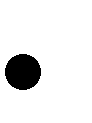  становление и развитие личности учащегося в ее самобытности, уникальности, неповторимости.Достижение поставленных целей при разработке и реализации образовательной организацией основной образовательной программы основного общего образования предусматривает решение следующих основных задач: обеспечение соответствия основной образовательной программы требованиям Федерального государственного образовательного стандарта основного общего образования (ФГОС ООО); обеспечение преемственности начального общего, основного общего, среднего общего образования; обеспечение доступности получения качественного основного общего образования, достижение планируемых результатов освоения основной основной образовательной программы основного общего образования всеми учащимися, в том числе детьми-инвалидами и детьми с ОВЗ; установление требований к воспитанию и социализации учащихся как части образовательной программы и соответствующему усилению воспитательного потенциала школы, обеспечению индивидуализированного психолого-педагогического сопровождения каждого учащегося, формированию образовательного базиса, основанного не только на знаниях, но и на соответствующем культурном уровне развития личности, созданию необходимых условий для ее самореализации; обеспечение эффективного сочетания урочных и внеурочных форм организации учебных занятий, взаимодействия всех участников образовательных отношений; взаимодействие образовательной организации при реализации основной образовательной программы с социальными партнерами; выявление и развитие способностей учащихся, в том числе детей, проявивших выдающиеся способности, детей с ОВЗ и инвалидов, их интересов через систему клубов, секций, студий и кружков, общественно полезную деятельность, в том числе с использованием возможностей образовательных организаций дополнительного образования; организацию интеллектуальных и творческих соревнований, научно-технического творчества, проектной и учебно-исследовательской деятельности; участие учащихся, их родителей (законных представителей), педагогических работников и общественности в проектировании и развитии внутришкольной социальной среды, школьного уклада; включение учащихся в процессы познания и преобразования внешкольной социальной среды (населенного пункта, района, города) для приобретения опыта реального управления и действия; социальное и учебно-исследовательское проектирование, профессиональная ориентация учащихся при поддержке педагогов, психологов, социальных педагогов, сотрудничество с базовыми предприятиями, учреждениями профессионального образования, центрами профессиональной работы; сохранение и укрепление физического, психологического и социального здоровья учащихся, обеспечение их безопасности.Принципы	и	подходы	к	формированию	основной	образовательной программы основного общего образованияМетодологической основой ФГОС является системно-деятельностный подход, который предполагает: воспитание и развитие качеств личности, отвечающих требованиям информационного общества, инновационной экономики, задачам построения российского гражданского общества на основе принципов толерантности, диалога культур и уважения многонационального, поликультурного и поликонфессионального состава; формирование соответствующей целям общего образования социальной среды развития учащихся в системе образования, переход к стратегии социального проектирования и конструирования на основе разработки содержания и технологий образования, определяющих пути и способы достижения желаемого уровня (результата) личностного и познавательного развития учащихся; ориентацию на достижение основного результата образования – развитие на основе освоения универсальных учебных действий, познания и освоения мира личности учащегося, его активной учебно-познавательной деятельности, формирование его готовности к саморазвитию и непрерывному образованию; признание решающей роли содержания образования, способов организации образовательной деятельности и учебного сотрудничества в достижении целей личностного и социального развития учащихся; учѐт индивидуальных возрастных, психологических и физиологических особенностей учащихся, роли, значения видов деятельности и форм общения при построении образовательной деятельности и определении образовательно-воспитательных целей и путей их достижения; разнообразие индивидуальных образовательных траекторий и индивидуального развития каждого учащегося, в том числе детей, проявивших выдающиеся способности, детей- инвалидов и детей с ограниченными возможностями здоровья.Принципами формирования основной образовательной программы основного общего образования являются:Принцип гуманизации: соблюдение прав всех участников образовательной деятельности, закрепленных законом РФ «Об образовании», Декларацией прав ребѐнка, Конвенцией о правах ребѐнка и другими нормативными документами; утверждение не приходящей ценности общекультурного человеческого достояния, внимание к историческим ценностям, их вкладу в развитие науки, культуры, литературы и искусства.Принцип сотрудничества: построение взаимоотношений в школе на основе компетентности, авторитетности и поддержание достоинства в отношении учителей, повышающих уровень самооценки учеников, на взаимном уважении и доверии учителей, учеников и родителей в соответствии с принципами ненасильственного общения.Принцип развивающего обучения: обеспечивающий деятельностный характер образования, предполагающий отказ от механического усвоения учебного материала, от традиционного информационно-объяснительного подхода, ориентированного на передачу готовых знаний.Принцип дифференциации и индивидуализации обучения: нацелен на создание возможностей для реализации индивидуальных образовательных траекторий, для удовлетворения интересов, склонностей и способностей учащихся, с учетом психофизиологических особенностей, здоровья, возрастных этапов их развития.Принцип целостности: предполагает построение деятельности школы на основе единства процессов развития, обучения и воспитания учащихся; создание сбалансированного образовательного пространства, учитывающего комплекс отраслей знаний в содержании образования, адекватность педагогических технологий, содержанию и задачам образования.Принцип вариативности: реализуется через переход от монопольной программы и учебника – к вариативному их набору, к введению интегрированных учебных курсов и программ; к введению различных вариантов дифференциации обучения, к усилению интегрированности учебного процесса на проектной основе.Принцип непрерывности: обеспечивает преемственность различных ступеней образования.Вышеперечисленные принципы, лежащие в основе построения программы, сориентированы на максимальный учѐт индивидуально-типологических особенностей учащихся, творческого саморазвития учащихся, создание в школе условий для развития их внутреннего духовного мира и формирование целостной картины мира; на свободное сотрудничество педагогов и учеников, учащихся друг с другом, педагогов и родителей.Этапы реализации ООПДля реализации ООП основного общего образования определяется нормативный срок – 5 лет, который связан с двумя этапами возрастного развития:первый этап - 5-7 классы как образовательный переход от младшего школьного к подростковому возрасту, обеспечивающий плавный и постепенный, бесстрессовый переход учащихся с одного уровня образования на другой;второй этап – 8-9 классы как этап самоопределения подростка через опробование себя в разных видах деятельности, координацию разных учебных предметов, построение индивидуальных образовательных маршрутов, наличие личностно значимых образовательных событий, что должно привести к становлению позиции как особого способа рассмотрения вещей, удерживающего разнообразие и границы возможных видений в учебном предмете (предметах).Основная образовательная программа сформирована с учѐтом психолого- педагогических особенностей развития детей 11–15 лет, связанных: с переходом от учебных действий, характерных для начальной школы и осуществляемых только совместно с классом как учебной общностью и под руководством учителя, от способности только осуществлять принятие заданной педагогом и осмысленной цели к овладению этой учебной деятельностью на уровне основной школы в единстве мотивационно-смыслового и операционно-технического компонентов, становление которой осуществляется в форме учебного исследования, к новой внутренней позиции учащегося – направленности на самостоятельный познавательный поиск, постановку учебных целей, освоение и самостоятельное осуществление контрольных и оценочных действий, инициативу в организации учебного сотрудничества; с осуществлением на каждом возрастном уровне (11–13 и 13–15 лет), благодаря развитию рефлексии общих способов действий и возможностей их переноса в различные учебно-предметные области, качественного преобразования учебных действий: моделирования, контроля и оценки и переходаот самостоятельной постановки учащимися новых учебных задач к развитию способности проектирования собственной учебной деятельности и построению жизненных планов во временной перспективе; с формированием у учащегося научного типа мышления, который ориентирует его на общекультурные образцы, нормы, эталоны и закономерности взаимодействия с окружающим миром; с овладением коммуникативными средствами и способами организации кооперации и сотрудничества, развитием учебного сотрудничества, реализуемого в отношениях учащихся с учителем и сверстниками; с изменением формы организации учебной деятельности и учебного сотрудничества от классно-урочной к лабораторно-семинарской и лекционно-лабораторной исследовательской.Переход учащегося в основную школу совпадает с первым этапом подросткового развития - переходом к кризису младшего подросткового возраста (11–13 лет, 5–7 классы), характеризующимся началом перехода от детства к взрослости, при котором центральным и специфическим новообразованием в личности подростка является возникновение и развитиесамосознания – представления о том, что он уже не ребенок, т. е. чувства взрослости, а также внутренней переориентацией подростка с правил и ограничений, связанных с моралью послушания, на нормы поведения взрослых.Второй этап подросткового развития (14–15 лет, 8–9 классы), характеризуется: бурным, скачкообразным характером развития, т. е. происходящими за сравнительно короткий срок многочисленными качественными изменениями прежних особенностей, интересов и отношений ребенка, появлением у подростка значительных субъективных трудностей и переживаний;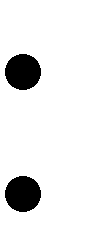 стремлением подростка к общению и совместной деятельности со сверстниками; особой чувствительностью к морально-этическому «кодексу товарищества», вкотором заданы важнейшие нормы социального поведения взрослого мира; обостренной, в связи с возникновением чувства взрослости, восприимчивостью к усвоению норм, ценностей и способов поведения, которые существуют в мире взрослых и в их отношениях, порождающей интенсивное формирование нравственных понятий иубеждений, выработку принципов, моральное развитие личности;т.е. моральным развитием личности; сложными поведенческими проявлениями, вызванными противоречием между потребностью подростков в признании их взрослыми со стороны окружающих и собственной неуверенностью в этом, проявляющимися в разных формах непослушания, сопротивления и протеста; изменением социальной ситуации развития:ростом информационных перегрузок, характером социальных взаимодействий, способами получения информации (СМИ, телевидение, Интернет).Учѐт особенностей подросткового возраста, успешность и своевременность формирования новообразований познавательной сферы, качеств и свойств личности связывается с активной позицией учителя, а также с адекватностью построения образовательной деятельности и выбором условий и методик обучения.Объективно необходимое для подготовки к будущей жизни развитие социальной взрослости подростка требует и от родителей (законных представителей) решения соответствующей задачи воспитания подростка в семье, смены прежнего типа отношений на новый.Специфика контингента учащихся МБОУ «Красноармейская СОШ» определяется тем, что большинство будущих пятиклассников имеют начальный уровень сформированности УУД.Будущие пятиклассники в основном имеют адекватную мотивацию учебной деятельности; понимают условные изображения в любых учебных предметах; владеют умениями решать математические, лингвистические и другие задачи; произвольно регулировать свое поведение и деятельность; организовывать и выполнять учебную деятельность в сотрудничестве с учителем; использовать эталоны обобщенных способов действий.Учащиеся и родители отмечают благоприятный психологический климат в ОУ и доброжелательную атмосферу. 90 % родителей удовлетворены качеством предоставляемых образовательных услуг. Таким образом, в ОУ созданы условия, позволяющие на новом этапе развития решать проблемы обеспечения качества образования и его доступности.Планируемые результаты освоения учащимися основной образовательной программы основного общего образованияОбщие положенияПланируемые результаты освоения основной образовательной программы основного общего образования (ООП ООО) представляют собой систему ведущих целевых установок и ожидаемых результатов освоения всех компонентов, составляющих содержательную основу образовательной программы. Они обеспечивают связь между требованиями ФГОС ООО, образовательной деятельностью и системой оценки результатов освоения данной программы, выступая содержательной и критериальной основой для разработки программ учебныхпредметов, курсов, учебно-методической литературы, программ воспитания и социализации, с одной стороны, и системы оценки результатов – с другой.В соответствии с требованиями ФГОС ООО система планируемых результатов – личностных, метапредметных и предметных – устанавливает и описывает классы учебно- познавательных и учебно-практических задач, которые осваивают учащиеся в ходе обучения, особо выделяя среди них те, которые выносятся на итоговую оценку, в том числе государственную итоговую аттестацию выпускников. Успешное выполнение этих задач требует от учащихся овладения системой учебных действий (универсальных и специфических для каждого учебного предмета: регулятивных, коммуникативных, познавательных) с учебным материалом и, прежде всего, с опорным учебным материалом, служащим основой для последующего обучения.В соответствии с реализуемой ФГОС ООО система планируемых результатов строится на основе уровневого подхода: выделения ожидаемого уровня актуального развития большинства учащихся и ближайшей перспективы их развития. Такой подход позволяет определять динамическую картину развития учащихся, поощрять продвижение учащихся, выстраивать индивидуальные траектории обучения с учетом зоны ближайшего развития ребенка.Структура планируемых результатовРеализация основной образовательной программы основного общего образования должна обеспечить у выпускников основной школы сформированность:в сфере личностных результатов - готовность и способность учащихся к саморазвитию и личностному самоопределению, сформированность их мотивации к обучению и целенаправленной познавательной деятельности, системы значимых социальных и межличностных отношений, ценностно-смысловых установок, отражающих личностные и гражданские позиции в деятельности, социальные компетенции, правосознание, способность ставить цели и строить жизненные планы, способность к осознанию российской идентичности в поликультурном социуме;в сфере метапредметных результатов - освоение учащимися межпредметных понятий и универсальных учебных действий (регулятивных, познавательных, коммуникативных), способность их использования в учебной, познавательной и социальной практике, самостоятельность планирования и осуществления учебной деятельности и организации учебного сотрудничества с педагогами и сверстниками, построение индивидуальной образовательной траектории;в сфере предметных результатов - освоение учащимися в ходе изучения учебного предмета умений специфических для данной предметной области, видов деятельности по получению нового знания в рамках учебного предмета, его преобразованию и применению в учебных, учебно-проектных и социально-проектных ситуациях, формирование научного типа мышления, научных представлений о ключевых теориях, типах и видах отношений, владение научной терминологией, ключевыми понятиями, методами и приемами.«Модель выпускника» основной школы МБОУ «Полевобикшикская СОШ»Выпускник основной школы – это ученик, успешно овладевший предметами учебного плана на базовом уровне в соответствии с учебным планом и государственным образовательным стандартом; достигший уровня учебной самостоятельности для продолжения образования в профильных классах по программам, обеспечивающим углубленную подготовку учащихся по предметам. Модель личности выпускника представляет собой систему основных ценностных параметров, характеризующих качество образования и применяемых в качестве школьных норм образованности и воспитанности:Познающий себя как личность, ищущий свою систему ценностей, жизненные цели, утверждающий себя как взрослый;Умеющий учиться, подготовленный к осознанному выбору дальнейшей образовательной траектории на основе избирательности интересов;Принимающий ценности межличностных отношений и «Кодекс товарищества» (право свободного выбора, справедливости, уважения, взаимопомощи, личного достоинства);Умеющий дружить, осознанно выбирающий круг общения, направленный на освоение гендерной роли;Умеющий конструктивно разрешать конфликтные ситуации, работать в команде и быть лидером;Инициативный, готовый нести ответственность перед самим собой, другими людьми за результаты и последствия своих действий;Осознанно	выполняющий	правила	здорового	и	безопасного	образа	жизни, поддерживающий сохранность окружающей среды.Планируемые результаты освоения основной образовательной программы основного общего образования представляют собой систему ведущих целевых установок и ожидаемых результатов освоения всех компонентов, составляющих содержательную основу образовательной программы.В соответствии с требованиями Стандарта система планируемых результатов — личностных, метапредметных и предметных — устанавливает и описывает классы учебно-познавательных и учебно-практических задач, направленных на формирование и оценку следующих умений и навыков:Успешное выполнение этих задач требует от учащихся овладения системой учебных действий (универсальных и специфических для данного учебного предмета: личностных, регулятивных, коммуникативных, познавательных) с учебным материалом. Кроме того, система планируемых результатов строится на основе уровневого подхода, который позволяет отслеживать развитие учащегося в динамике с целью выстраивания индивидуальных траекторий развития.В структуре планируемых результатов выделяются ведущие целевые установки и основные ожидаемые результаты, которым дается исключительно неперсонифицированная оценка.Планируемые результаты освоения учебных и междисциплинарных программ содержат блоки «Выпускник научится» и «Выпускник получит возможность научиться» к каждому разделу учебной программы:При организации образовательной деятельности учитель использует педагогические технологии, основанные на дифференциации требований к подготовке учащихся.На уровне основного общего образования устанавливаются планируемые результаты освоения:четырѐх междисциплинарных учебных программ — «Формирование универсальных учебных действий», «Формирование ИКТ-компетентности учащихся», «Основы учебно- исследовательской и проектной деятельности» и «Основы смыслового чтения и работа с текстом»;учебных программ   по   всем   предметам   —   «Русский   язык»,   «Литература»,«Иностранный язык», «История России. Всеобщая история», «Обществознание», «География»,«Математика», «Алгебра», «Геометрия», «Информатика», «Физика», «Биология», «Химия»,«Изобразительное искусство», «Музыка», «Технология», «Физическая культура» и «Основы безопасности жизнедеятельности».Ведущие целевые установки и основные ожидаемые результатыВ результате изучения всех без исключения предметов основной школы получат дальнейшее развитие личностные, регулятивные, коммуникативные и познавательные универсальные учебные действия, учебная (общая и предметная) и общепользовательская ИКТ- компетентность учащихся, составляющие психолого-педагогическую и инструментальную основы формирования способности и готовности к освоению систематических знаний, их самостоятельному пополнению, переносу и интеграции; способности к сотрудничеству и коммуникации, решению личностно и социально значимых проблем и воплощению решений в практику; способности к самоорганизации, саморегуляции и рефлексии.В результате изучения всех предметовбудут заложены основы формально-логического мышления, рефлексии, что будет способствовать:порождению нового типа познавательных интересов (интереса не только к фактам, но и к закономерностям);расширению и переориентации рефлексивной оценки собственных возможностей - за пределы учебной деятельности в сферу самосознания;формированию способности к целеполаганию, самостоятельной постановке новых учебных задач и проектированию собственной учебной деятельности.приобретение опыта проектной деятельности как особой формы учебной работы, способствующей воспитанию самостоятельности, инициативности, ответственности, повышению мотивации и эффективности учебной деятельности; в ходе реализации исходного замысла на практическом уровне овладеют умением выбирать адекватные стоящей задаче средства, принимать решения, в том числе и в ситуациях неопределѐ нности. Они получат возможность развить способность к разработке нескольких вариантов решений, к поиску нестандартных решений, поиску и осуществлению наиболее приемлемого решения.В ходе планирования и выполнения учебных исследований обучающиеся освоят умение оперировать гипотезами как отличительным инструментом научного рассуждения, приобретут опыт решения интеллектуальных задач на основе мысленного построения различных предположений и их последующей проверки.В результате целенаправленной учебной деятельности, осуществляемой в формах учебного исследования, учебного проекта, в ходе освоения системы научных понятий у выпускников будут заложены:потребность вникать в суть изучаемых проблем, ставить вопросы, затрагивающие основы знаний, личный, социальный, исторический жизненный опыт;основы критического отношения к знанию, жизненному опыту;основы ценностных суждений и оценок;уважение к величию человеческого разума, позволяющего преодолевать невежество и предрассудки, развивать теоретическое знание, продвигаться в установлении взаимопонимания между отдельными людьми и культурами;основы понимания принципиальной ограниченности знания, существования различных точек зрения, взглядов, характерных для разных социокультурных сред и эпох.продолжится формирование и развитие основ читательской компетенции. Учащиеся овладеют чтением как средством осуществления своих дальнейших планов: продолжения образования и самообразования, осознанного планирования своего актуального и перспективного круга чтения, в том числе досугового, подготовки к трудовой и социальной деятельности. У выпускников будет сформирована потребность в систематическом чтении как средстве познания мира и себя в этом мире, гармонизации отношений человека и общества, создании образа «потребного будущего».Учащиеся усовершенствуют технику чтения и приобретут устойчивый навык осмысленного чтения, получат возможность приобрести навык рефлексивного чтения. Учащиеся овладеют различными видами и типами чтения: ознакомительным, изучающим, просмотровым, поисковым и выборочным; выразительным чтением; коммуникативным чтением вслух и про себя; учебным и самостоятельным чтением. Они овладеют основными стратегиями чтения художественных и других видов текстов и будут способны выбрать стратегию чтения, отвечающую конкретной учебной задаче.Личностные результаты освоения основной образовательной программы:Российская гражданская идентичность (патриотизм, уважение к Отечеству, к прошлому и настоящему многонационального народа России, чувство ответственности и долга перед Родиной, идентификация себя в качестве гражданина России, субъективная значимость использования русского языка и языков народов России, осознание и ощущение личностной сопричастности судьбе российского народа). Осознание этнической принадлежности, знание истории, языка, культуры своего народа, своего края, основ культурного наследия народов России и человечества (идентичность человека с российской многонациональной культурой, сопричастность истории народов и государств, находившихся на территории современной России); интериоризация гуманистических, демократических и традиционных ценностей многонационального российского общества. Осознанное, уважительное и доброжелательное отношение к истории, культуре, религии, традициям, языкам, ценностям народов России и народов мира.Готовность и способность учащихся к саморазвитию и самообразованию на основе мотивации к обучению и познанию; готовность и способность осознанному выбору и построению дальнейшей индивидуальной траектории образования на базе ориентировки в мире профессий и профессиональных предпочтений, с учетом устойчивых познавательных интересов.Развитое моральное сознание и компетентность в решении моральных проблем на основе личностного выбора, формирование нравственных чувств и нравственного поведения, осознанного и ответственного отношения к собственным поступкам (способность к нравственному самосовершенствованию; веротерпимость, уважительное отношение к религиозным чувствам, взглядам людей или их отсутствию; знание основных норм морали, нравственных, духовных идеалов, хранимых в культурных традициях народов России, готовность на их основе к сознательному самоограничению в поступках, поведении, расточительном потребительстве; сформированность представлений об основах светской этики, культуры традиционных религий, их роли в развитии культуры и истории России и человечества, в становлении гражданского общества и российской государственности; понимание значения нравственности, веры и религии в жизни человека, семьи и общества). Сформированность ответственного отношения к учению; уважительного отношения к труду, наличие опыта участия в социально значимом труде. Осознание значения семьи в жизни человека и общества, принятие ценности семейной жизни, уважительное и заботливое отношение к членам своей семьи.Сформированность целостного мировоззрения, соответствующего современному уровню развития науки и общественной практики, учитывающего социальное, культурное, языковое, духовное многообразие современного мира.Осознанное, уважительное и доброжелательное отношение к другому человеку, его мнению, мировоззрению, культуре, языку, вере, гражданской позиции. Готовность и способность вести диалог с другими людьми и достигать в нем взаимопонимания (идентификация себя как полноправного субъекта общения, готовность к конструированию образа партнера по диалогу, готовность к конструированию образа допустимых способов диалога, готовность к конструированию процесса диалога как конвенционирования интересов, процедур, готовность и способность к ведению переговоров). 6. Освоенность социальных норм, правил поведения, ролей и форм социальной жизни в группах и сообществах. Участие в школьном самоуправлении и общественной жизни в пределах возрастных компетенций с учетом региональных, этнокультурных, социальных и экономических особенностей (формирование готовности к участию в процессе упорядочения социальных связей и отношений, в которые включены и которые формируют сами учащиеся; включенность в непосредственное гражданское участие, готовность участвовать в жизнедеятельности подросткового общественного объединения, продуктивно взаимодействующего с социальной средой и социальными институтами; идентификация себя в качестве субъекта социальных преобразований, освоение компетентностей в сфере организаторской деятельности; интериоризация ценностей созидательного отношения к окружающей действительности, ценностей социального творчества, ценности продуктивной организации совместной деятельности, самореализации в группе и организации, ценности «другого» как равноправного партнера, формирование компетенций анализа, проектирования, организации деятельности, рефлексии изменений, способов взаимовыгодного сотрудничества, способов реализации собственного лидерского потенциала).Сформированность ценности здорового и безопасного образа жизни; интериоризация правил индивидуального и коллективного безопасного поведения в чрезвычайных ситуациях, угрожающих жизни и здоровью людей, правил поведения на транспорте и на дорогах.Развитость эстетического сознания через освоение художественного наследия народов России и мира, творческой деятельности эстетического характера (способность понимать художественные произведения, отражающие разные этнокультурные традиции; сформированность основ художественной культуры учащихся как части их общей духовной культуры, как особого способа познания жизни и средства организации общения; эстетическое, эмоционально-ценностное видение окружающего мира; способность к эмоционально- ценностному освоению мира, самовыражению и ориентации в художественном и нравственном пространстве культуры; уважение к истории культуры своего Отечества, выраженной в том числе в понимании красоты человека; потребность в общении с художественными произведениями, сформированность активного отношения к традициям художественной культуры как смысловой, эстетической и личностно-значимой ценности).Сформированность основ экологической культуры, соответствующей современному уровню экологического мышления, наличие опыта экологически ориентированной рефлексивно-оценочной и практической деятельности в жизненных ситуациях (готовность к исследованию природы, к занятиям сельскохозяйственным трудом, к художественно- эстетическому отражению природы, к занятиям туризмом, в том числе экотуризмом, к осуществлению природоохранной деятельности).Сформированность функциональной грамотности, предполагающей умение формулировать и объяснять собственную позицию в конкретных ситуациях общественной жизни на основе полученных знаний с позиции норм морали и общечеловеческих ценностей, прав и обязанностей гражданина.Метапредметные результаты освоения основной образовательной программыМетапредметные результаты, включают освоенные учащимися межпредметные понятия и универсальные учебные действия (регулятивные, познавательные, коммуникативные).Межпредметные понятияУсловием формирования межпредметных понятий, например таких как система, факт, закономерность, феномен, анализ, синтезявляется овладение учащимися основами читательской компетенции, приобретение навыков работы с информацией, участие в проектной деятельности. В основной школе на всех предметах будет продолжена работа по формированию и развитию основ читательской компетенции. Учащиеся овладеют чтением как средством осуществления своих дальнейших планов: продолжения образования и самообразования, осознанного планирования своего актуального и перспективного круга чтения, в том числе досугового, подготовки к трудовой и социальной деятельности. У выпускников будет сформирована потребность в систематическом чтении как средстве познания мира и себя в этом мире, гармонизации отношений человека и общества, создании образа «потребного будущего».При изучении учебных предметов учащиеся усовершенствуют приобретѐнные на первом уровне навыки работы с информацией и пополнят их. Они смогут работать с текстами, преобразовывать и интерпретировать содержащуюся в них информацию, в том числе:систематизировать, сопоставлять, анализировать, обобщать и интерпретировать информацию, содержащуюся в готовых информационных объектах;выделять главную и избыточную информацию, выполнять смысловое свѐртывание выделенных фактов, мыслей; представлять информацию в сжатой словесной форме (в виде плана или тезисов) и в наглядно-символической форме (в виде таблиц, графических схем и диаграмм, карт понятий — концептуальных диаграмм, опорных конспектов);заполнять и дополнять таблицы, схемы, диаграммы, тексты.В ходе изучения всех учебных предметов обучающиеся приобретут опыт проектной деятельности как особой формы учебной работы, способствующей воспитанию самостоятельности, инициативности, ответственности, повышению мотивации и эффективности учебной деятельности; в ходе реализации исходного замысла на практическом уровне овладеют умением выбирать адекватные стоящей задаче средства, принимать решения, в том числе и в ситуациях неопределѐнности. Они получат возможность развить способность к разработке нескольких вариантов решений, к поиску нестандартных решений, поиску и осуществлению наиболее приемлемого решения.В соответствии ФГОС ООО выделяются три группы универсальных учебных действий: регулятивные, познавательные, коммуникативные.Регулятивные УУДУмение самостоятельно определять цели обучения, ставить и формулировать новые задачи в учебе и познавательной деятельности, развивать мотивы и интересы своей познавательной деятельности. Учащийся сможет: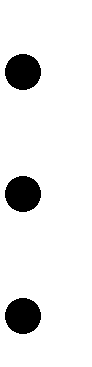 анализировать существующие и планировать будущие образовательные результаты; идентифицировать собственные проблемы и определять главную проблему;выдвигать версии решения проблемы, формулировать гипотезы, предвосхищать конечный результат;    ставить цель деятельности на основе определенной проблемы и существующих возможностей;    формулировать	учебные	задачи	как	шаги	достижения	поставленной	цели деятельности;    обосновывать целевые ориентиры и приоритеты ссылками на ценности, указывая и обосновывая логическую последовательность шагов.Умение самостоятельно планировать пути достижения целей, в том числе альтернативные, осознанно выбирать наиболее эффективные способы решения учебных и познавательных задач. Учащийся сможет:определять необходимые действие(я) в соответствии с учебной и познавательнойзадачей и составлять алгоритм их выполнения;    обосновывать и осуществлять выбор наиболее эффективных способов решения учебных и познавательных задач;    определять/находить, в том числе из предложенных вариантов, условия для выполнения учебной и познавательной задачи;    выстраивать жизненные планы на краткосрочное будущее (заявлять целевые ориентиры, ставить адекватные им задачи и предлагать действия, указывая и обосновывая логическую последовательность шагов);    выбирать из предложенных вариантов и самостоятельно искать средства/ресурсы для решения задачи/достижения цели;составлять план решения проблемы (выполнения проекта, проведения исследования); определять потенциальные затруднения при решении учебной и познавательнойзадачи и находить средства для их устранения;    описывать свой опыт, оформляя его для передачи другим людям в виде технологии решения практических задач определенного класса;    планировать и корректировать свою индивидуальную образовательную траекторию.Умение соотносить свои действия с планируемыми результатами, осуществлять контроль своей деятельности в процессе достижения результата, определять способы действий в рамках предложенных условий и требований, корректировать свои действия в соответствии с изменяющейся ситуацией. Учащийся сможет:    определять совместно с педагогом и сверстниками критерии планируемых результатов и критерии оценки своей учебной деятельности;    систематизировать (в том числе выбирать приоритетные) критерии планируемых результатов и оценки своей деятельности;    отбирать инструменты для оценивания своей деятельности, осуществлять самоконтроль своей деятельности в рамках предложенных условий и требований;    оценивать свою деятельность, аргументируя причины достижения или отсутствия планируемого результата;    находить достаточные средства для выполнения учебных действий в изменяющейся ситуации и/или при отсутствии планируемого результата;    работая по своему плану, вносить коррективы в текущую деятельность на основе анализа изменений ситуации для получения запланированных характеристик продукта/результата;    устанавливать связь между полученными характеристиками продукта и характеристиками процесса деятельности и по завершении деятельности предлагать изменение характеристик процесса для получения улучшенных характеристик продукта;    сверять свои действия с целью и, при необходимости, исправлять ошибки самостоятельно.Умение оценивать правильность выполнения учебной задачи, собственные возможности ее решения. Учащийся сможет:определять критерии правильности (корректности) выполнения учебной задачи; анализировать и обосновывать применение соответствующего инструментария длявыполнения учебной задачи;    свободно пользоваться выработанными критериями оценки и самооценки, исходя из цели и имеющихся средств, различая результат и способы действий;    оценивать	продукт	своей	деятельности	по	заданным	и/или	самостоятельно определенным критериям в соответствии с целью деятельности;    обосновывать достижимость цели выбранным способом на основе оценки своих внутренних ресурсов и доступных внешних ресурсов;    фиксировать и анализировать динамику собственных образовательных результатов.Владение основами самоконтроля, самооценки, принятия решений и осуществленияосознанного выбора в учебной и познавательной. Учащийся сможет:    наблюдать и анализировать собственную учебную и познавательную деятельность и деятельность других учащихся в процессе взаимопроверки;    соотносить реальные и планируемые результаты индивидуальной образовательной деятельности и делать выводы;принимать решение в учебной ситуации и нести за него ответственность; самостоятельно определять причины своего успеха или неуспеха и находить способывыхода из ситуации неуспеха;    ретроспективно определять, какие действия по решению учебной задачи или параметры этих действий привели к получению имеющегося продукта учебной деятельности;    демонстрировать приемы регуляции психофизиологических/ эмоциональных состояний для достижения эффекта успокоения (устранения эмоциональной напряженности), эффекта восстановления (ослабления проявлений утомления), эффекта активизации (повышения психофизиологической реактивности).Познавательные УУДУмение определять понятия, создавать обобщения, устанавливать аналогии, классифицировать, самостоятельно выбирать основания и критерии для классификации, устанавливать причинно-следственные связи, строить логическое рассуждение, умозаключение (индуктивное, дедуктивное, по аналогии) и делать выводы. Учащийся сможет:подбирать слова, соподчиненные ключевому слову, определяющие его признаки исвойства; ему слов; сходство;выстраивать логическую цепочку, состоящую из ключевого слова и соподчиненных выделять общий признак двух или нескольких предметов или явлений и объяснять их объединять предметы и явления в группы по определенным признакам, сравнивать,классифицировать и обобщать факты и явления;выделять явление из общего ряда других явлений;определять обстоятельства, которые предшествовали возникновению связи между явлениями, из этих обстоятельств выделять определяющие, способные быть причиной данного явления, выявлять причины и следствия явлений;    строить рассуждение от общих закономерностей к частным явлениям и от частных явлений к общим закономерностям;    строить рассуждение на основе сравнения предметов и явлений, выделяя при этом общие признаки;излагать полученную информацию, интерпретируя ее в контексте решаемой задачи; самостоятельно указывать на информацию, нуждающуюся в проверке, предлагать иприменять способ проверки достоверности информации;вербализовать эмоциональное впечатление, оказанное на него источником;объяснять явления, процессы, связи и отношения, выявляемые в ходе познавательной и исследовательской деятельности (приводить объяснение с изменением формы представления; объяснять, детализируя или обобщая; объяснять с заданной точки зрения);    выявлять и называть причины события, явления, в том числе возможные /наиболее вероятные причины, возможные последствия заданной причины, самостоятельно осуществляя причинно-следственный анализ;    делать вывод на основе критического анализа разных точек зрения, подтверждать вывод собственной аргументацией или самостоятельно полученными данными.Умение создавать, применять и преобразовывать знаки и символы, модели и схемы для решения учебных и познавательных задач. Учащийся сможет:обозначать символом и знаком предмет и/или явление;определять логические связи между предметами и/или явлениями, обозначать данныелогические связи с помощью знаков в схеме;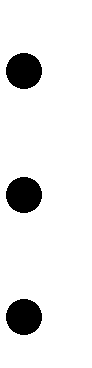 создавать абстрактный или реальный образ предмета и/или явления; строить модель/схему на основе условий задачи и/или способа ее решения;создавать вербальные, вещественные и информационные модели с выделением существенных характеристик объекта для определения способа решения задачи в соответствии с ситуацией;    преобразовывать модели с целью выявления общих законов, определяющих данную предметную область;    переводить сложную по составу (многоаспектную) информацию из графического или формализованного (символьного) представления в текстовое, и наоборот;    строить схему, алгоритм действия, исправлять или восстанавливать неизвестный ранее алгоритм на основе имеющегося знания об объекте, к которому применяется алгоритм;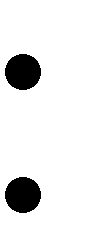 строить доказательство: прямое, косвенное, от противного;анализировать/рефлексировать опыт разработки и реализации учебного проекта, исследования (теоретического, эмпирического) на основе предложенной проблемной ситуации, поставленной цели и/или заданных критериев оценки продукта/результата.Смысловое чтение. Учащийся сможет:    находить в тексте требуемую информацию (в соответствии с целями своей деятельности);    ориентироваться	в	содержании	текста,	понимать	целостный	смысл	текста, структурировать текст;устанавливать взаимосвязь описанных в тексте событий, явлений, процессов; резюмировать главную идею текста;преобразовывать текст, «переводя» его в другую модальность, интерпретировать текст (художественный и нехудожественный – учебный, научно-популярный, информационный, текст non-fiction);    критически оценивать содержание и форму текста.Формирование и развитие экологического мышления, умение применять его в познавательной, коммуникативной, социальной практике и профессиональной ориентации. Учащийся сможет:определять свое отношение к природной среде;анализировать влияние экологических факторов на среду обитания живых организмов;проводить причинный и вероятностный анализ экологических ситуаций; прогнозировать изменения ситуации при смене действия одного фактора на действиедругого фактора;    распространять экологические знания и участвовать в практических делах по защите окружающей среды;выражать свое отношение к природе через рисунки, сочинения, модели, проектныеработы.Развитие мотивации к овладению культурой активного использования словарей и других поисковых систем. Учащийся сможет:определять необходимые ключевые поисковые слова и запросы;осуществлять взаимодействие с электронными поисковыми системами, словарями;формировать множественную выборку из поисковых источников для объективизации результатов поиска;    соотносить полученные результаты поиска со своей деятельностью.Коммуникативные УУДУмение организовывать учебное сотрудничество и совместную деятельность с учителем и сверстниками; работать индивидуально и в группе: находить общее решение и разрешать конфликты на основе согласования позиций и учета интересов; формулировать,аргументировать и отстаивать свое мнение. Учащийся сможет: определять возможные роли в совместной деятельности; играть определенную роль в совместной деятельности;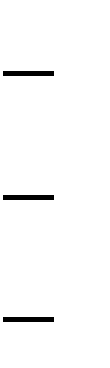 принимать позицию собеседника, понимая позицию другого, различать в его речи: мнение (точку зрения), доказательство (аргументы), факты; гипотезы, аксиомы, теории;   определять свои действия и действия партнера, которые способствовали или препятствовали продуктивной коммуникации;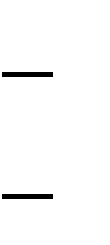 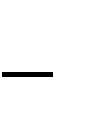 строить позитивные отношения в процессе учебной и познавательной деятельности; корректно и аргументированно отстаивать свою точку зрения, в дискуссии уметьвыдвигать	контраргументы,	перефразировать	свою	мысль	(владение	механизмомэквивалентных замен);   критически	относиться	к	собственному	мнению,	с	достоинством	признавать ошибочность своего мнения (если оно таково) и корректировать его;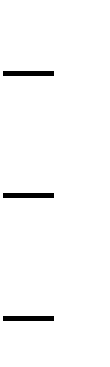 предлагать альтернативное решение в конфликтной ситуации; выделять общую точку зрения в дискуссии;договариваться о правилах и вопросах для обсуждения в соответствии с поставленной перед группой задачей;   организовывать учебное взаимодействие в группе (определять общие цели, распределять роли, договариваться друг с другом и т. д.);   устранять в рамках диалога разрывы в коммуникации, обусловленные непониманием/неприятием со стороны собеседника задачи, формы или содержания диалога.Умение осознанно использовать речевые средства в соответствии с задачей коммуникации для выражения своих чувств, мыслей и потребностей для планирования и регуляции своей деятельности; владение устной и письменной речью, монологической контекстной речью. Учащийся сможет:определять задачу коммуникации и в соответствии с ней отбирать речевые средства; отбирать и использовать речевые средства в процессе коммуникации с другимилюдьми (диалог в паре, в малой группе и т. д.);    представлять в устной или письменной форме развернутый план собственной деятельности;    соблюдать нормы публичной речи, регламент в монологе и дискуссии в соответствии с коммуникативной задачей;    высказывать и обосновывать мнение (суждение) и запрашивать мнение партнера в рамках диалога;принимать решение в ходе диалога и согласовывать его с собеседником;создавать письменные «клишированные» и оригинальные тексты с использованием необходимых речевых средств;    использовать вербальные средства (средства логической связи) для выделения смысловых блоков своего выступления;    использовать	невербальные	средства	или	наглядные	материалы, подготовленные/отобранные под руководством учителя;    делать оценочный вывод о достижении цели коммуникации непосредственно после завершения коммуникативного контакта и обосновывать его.Формирование и развитие компетентности в области использования информационно- коммуникационных технологий (далее – ИКТ). Учащийся сможет:    целенаправленно искать и использовать информационные ресурсы, необходимые для решения учебных и практических задач с помощью средств ИКТ;    выбирать, строить и использовать адекватную информационную модель для передачи своих мыслей средствами естественных и формальных языков в соответствии с условиями коммуникации;выделять информационный   аспект   задачи, оперировать   данными,   использоватьмодель решения задачи;    использовать компьютерные технологии (включая выбор адекватных задаче инструментальных программно-аппаратных средств и сервисов) для решения информационных и коммуникационных учебных задач, в том числе: вычисление, написание писем, сочинений, докладов, рефератов, создание презентаций и др.;использовать информацию с учѐтом этических и правовых норм;создавать информационные ресурсы разного типа и для разных аудиторий, соблюдать информационную гигиену и правила информационной безопасности.СОДЕРЖАТЕЛЬНЫЙ РАЗДЕЛПрограмма развития универсальных учебных действий, включающая формирование компетенций учащихся в области использования информационно- коммуникационных технологий, учебно-исследовательской и проектной деятельностиПояснительная запискаВ соответствии с требованиями ФГОС ООО программа развития универсальных учебных действий (программа формирования общеучебных умений и навыков) при получении основного общего образования (далее - Программа) направлена на: реализацию требований Стандарта к личностным и метапредметным результатам освоения основной образовательной программы основного общего образования, системно- деятельностного подхода, развивающего потенциала основного общего образования; повышение эффективности освоения обучающимися основной образовательной программы основного общего образования, усвоения знаний и учебных действий, расширение возможностей ориентации в различных предметных областях, научном и социальном проектировании, профессиональной ориентации, строении и осуществлении учебной деятельности; формирование у обучающихся основ культуры исследовательской и проектной деятельности и навыков разработки, реализации и общественной презентации обучающимися результатов исследования, предметного или межпредметного учебного проекта, направленного на решение научной, личностно и (или) социально значимой проблемы.Программа обеспечивает:развитие у обучающихся способности к саморазвитию и самосовершенствованию;формирование личностных ценностно-смысловых ориентиров и установок, личностных, регулятивных, познавательных, коммуникативных универсальных учебных действий; формирование опыта переноса и применения универсальных учебных действий в жизненных ситуациях для решения задач общекультурного, личностного и познавательного развития обучающихся; повышение эффективности усвоения обучающимися знаний и учебных действий, формирования компетенций и компетентностей в предметных областях, учебно- исследовательской и проектной деятельности; формирование навыков участия в различных формах организации учебно- исследовательской и проектной деятельности (творческие конкурсы, олимпиады, научные общества, научно-практические конференции, олимпиады, национальные образовательные программы и т.д.); овладение приемами учебного сотрудничества и социального взаимодействия со сверстниками, старшими школьниками и взрослыми в совместной учебно-исследовательской и проектной деятельности; формирование и развитие компетенции обучающихся в области использования информационно-коммуникационных технологий на уровне общего пользования, включая владение информационно-коммуникационными технологиями, поиском, построением и передачей информации, презентацией выполненных работ, основами информационной безопасности, умением безопасного использования средств информационно-коммуникационных технологий (далее - ИКТ) и сети Интернет.Принципы формирования универсальных учебных действий в основной школе Формирование универсальных учебных действий (далее – УУД) –сквозная задача для урочной и внеурочной деятельности; формирование УУД проводится в ходе работы с предметным или междисципдинарным содержанием; увеличение значимости различных социальных практик, исследовательской и проектной деятельности, использования ИКТ; отход от понимания урока как ключевой единицы образовательной деятельности (как правило, говорить о формировании УУД можно в рамках серии учебных занятий при том, что гибко сочетаются урочные, внеурочные формы, а также самостоятельная работа учащегося); акцент на нелинейность, наличие элективных компонентов, вариативность, индивидуализацию при составлении учебного плана и расписания;По отношению к начальной школе программа развития УУД сохраняет преемственность, но учитывает, что учебная деятельность в основной школе должна уже приближаться к самостоятельному поиску теоретических знаний и общих способов действий.Цели и задачи программы, описание ее места и роли в реализации требований Стандарта.Целью программы развития УУД является обеспечение организационно-методических условий для реализации системно-деятельностного подхода, положенного в основу ФГОС, с тем, чтобы сформировать у учащихся основной школы способности к самостоятельному учебному целеполаганию и учебному сотрудничеству.В соответствии с указанной целью программа развития УУД в основной школе определяет следующие задачи:  организация взаимодействия педагогов и обучающихся и их родителей по развитию УУД в основной школе;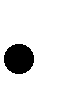   реализация основных подходов, обеспечивающих эффективное освоение УУД обучающимися, взаимосвязь способов организации урочной и внеурочной деятельности обучающихся по развитию УУД, в том числе на материале содержания учебных предметов;  включение развивающих задач как в урочную, так и внеурочную деятельность обучающихся;  обеспечение преемственности и особенностей программы развития универсальных учебных действий при переходе от начального к основному общему образованию.Формирование системы УУД осуществляется с учетом возрастных особенностей развития личностной и познавательной сфер обучающегося. Универсальные учебные действия представляют собой целостную взаимосвязанную систему, определяемую общей логикой возрастного развития.Исходя из того, что в подростковом возрасте ведущей становится деятельность межличностного общения, приоритетное значение в развитии УУД в этот период приобретают коммуникативные учебные действия. В этом смысле задача начальной школы «учить ученика учиться» должна быть трансформирована в новую задачу для основной школы –«инициировать учебное сотрудничество».Описание понятий, функций, состава и характеристик универсальных учебных действий и их связи с содержанием отдельных учебных предметов, внеурочной и внешкольной деятельностью, а также места отдельных компонентов универсальных учебных действий в структуре образовательной деятельности.В результате изучения базовых и дополнительных учебных предметов, а также в ходе внеурочной деятельности у выпускников основной школы будут сформированы личностные, познавательные, коммуникативные и регулятивные УУД как основа учебного сотрудничества иумения учиться в общении.Так же как и в начальной школе, в основе развития УУД в основной школе лежит системно- деятельностный подход. В соответствии с ним именно активность обучающегося признается основой достижения развивающих целей образования – знания не передаются в готовом виде, а добываются самими обучающимися в процессе познавательной деятельности. В образовательной практике отмечается переход от обучения как презентации системы знаний к активной работе обучающихся над заданиями, непосредственно связанными с практическими ситуациями, которые встречаются в жизни обучающегося. Признание активной роли обучающегося в учении приводит к изменению представлений о содержании взаимодействия обучающегося с учителем и одноклассниками. Оно принимает характер сотрудничества. Единоличное руководство учителя в этом сотрудничестве замещается активным участием обучающихся в выборе методов обучения. Все это придает особую актуальность задаче развития в основной школе универсальных учебных действий.Для успешной деятельности по развитию УУД проводятся занятия в разнообразных формах: уроки одновозрастные и разновозрастные; занятия, тренинги, проекты, практики, конференции, выездные сессии (школы), урок - проблемная ситуация, урок - диалог; урок—взаимообучение, творческие мастерские, занятия в клубах, научных сообществах и пр., с постепенным расширением возможностей обучающихся осуществлять выбор уровня и характера самостоятельной работы.Группы универсальных учебных действийЛичностные УУД(обеспечивают ценностно-смысловую ориентацию учащихся и ориентацию в социальных ролях и межличностных отношениях)Самопознание и самоопределение (личностное, профессиональное, жизненное)Смыслообразование и смыслопорождение (установление учащимся связи между целью учебной деятельности и ее мотивом)Нравственно-	этическая	ориентация	(оценивание	усваиваемого	содержания, обеспечивающее личностный моральный выбор)Регулятивные УУД(обеспечивают учащимся организацию их учебной деятельности)ЦелеполаганиеПланированиеПрогнозированиеКонтрольВолевая саморегуляцияКоррекцияОценкаПознавательные УУДОбщеучебные (самостоятельное выделение и формулирование учебной цели, информационный поиск, знаково-символические действия, структурирование знаний, произвольное и осознанное построение речевого высказывания, смысловое чтение текстов различных жанров, извлечение информации в соответствии с целью чтения, выбор наиболее эффективных способов решения задач в зависимости от условий и др.)Логические (анализ объекта с выделением существенных и несущественных признаков; синтез как составление целого из частей, в том числе с восполнением недостающих компонентов; выбор оснований и критериев для сравнения, классификации, сериации объектов)Постановка и решение проблем (формулирование проблемы и самостоятельное создание способов ее решения)Коммуникативные УУД(обеспечивают социальную компетентность учащихся)Коммуникация как взаимодействие (действия, направленные на учет позиции собеседника либо партнера по деятельности)Коммуникация как кооперация (согласование усилий по достижению общей цели, организации и осуществлению совместной деятельности)Коммуникация как условие интериоризации (действия, служащие средством  передачи информации другим людям и становления рефлексии)Формирование УУД является целенаправленным, системным процессом, который реализуется через все предметные области и внеурочную деятельность. Требования к формированию универсальных учебных действий находят отражение в планируемых результатах освоения программ учебных предметов «Русский язык», «Литература», «Родной (чувашский) язык и литература на родном (чувашском языке)», Родной (русский) язык и литература на родном    (русском) языке», «Иностранный язык (английский)», «Математика»,«Информатика     и     ИКТ»,     «География»,     «История     России.     Всеобщая     история»,«Обществознание», «Биология», «Химия», «Физика», «Технология», «Физическая культура»,«Основы жизнедеятельности», «Изобразительное искусство», «Музыка» в отношении ценностно-смыслового, личностного, познавательного и коммуникативного развития учащихся.Каждый из предметов учебного плана, помимо прямого эффекта обучения – приобретения определенных знаний, умений, навыков - вносит свой вклад в формирование универсальных учебных умений.Описание понятий, функций, состава и характеристик универсальных учебных действий (регулятивных, познавательных и коммуникативных) и их связи с содержанием отдельных учебных предметов, внеурочной и внешкольной деятельностью, а также места отдельных компонентов универсальных учебных действий в структуре образовательной деятельностиПрограмма развития универсальных учебных действий основывается на положениях культурно-исторического системно – деятельностного подхода, интегрирующего достижения педагогической науки и практики, в том числе компетентностный подход и подход, основанный на знаниях, умениях и навыках.В широком значении термин «универсальные учебные действия» означает способность субъекта к саморазвитию и самосовершенствованию путем сознательного и активного присвоения нового социального опыта. В более узком (собственно психологическом) значении этот термин можно определить как совокупность действий обучающегося, обеспечивающих социальную компетентность, способность к самостоятельному усвоению новых знаний и умений, включая организацию этого процесса, культурную идентичность и толерантность.В общем плане УУД обеспечивают «способность учащегося к САМОразвитию и САМОсовершенствованию посредством сознательного и активного присвоения нового социального опыта» – «Умение учиться и развиваться» – «переход от самостоятельной постановки обучающимися новых учебных задач к развитию способности проектирования собственной учебной деятельности и построению жизненных планов во временной перспективе».Функции УУД состоят,во-первых, в обеспечении возможностей учащегося самостоятельно осуществлять деятельность учения, ставить учебные цели, искать и использовать необходимые средства и способы достижения, контролировать и оценивать процесс и результаты деятельности;во-вторых, в создании условий для развития личности и ее самореализации в системе непрерывного образования, формирования «компетентности к обновлению компетентностей», толерантных установок личности, обеспечивающих ее жизнь в поликультурном обществе, высокой социальной и профессиональной мобильности;в-третьих, в обеспечении успешного усвоения знаний, умений и навыков, формировании картины мира, компетентностей в любой предметной области познания.В ФГОС ООО УУД сформулированы достаточно обобщѐнно, а для их целенаправленного формирования их необходимо конкретизировать. Рассмотрим поооперациональный состав УУД через их характеристики. При этом мы представляем пооперациональный состав УУД с позиции преемственности с начальным общим образованием (Кодификатор УУД представляется через состав и структуру УУД, обозначенные для всех уровней общего образования, в том числе и для начального общего образования (Фундаментальное ядро содержания общего образования / под ред. В. В. Козлова, А. М. Кондакова. – М.: Просвещение, 2009. – 142 с.; Как проектировать универсальные учебные действия в начальной школе: пособие для учителя / под ред. А. Г. Асмолова. – М. : Просвещение, 2008. – 151 с.) – вариант начального общего образования, а затем представляется состав и структура УУД, обозначенные конкретно для основного общего образования (Формирование универсальных учебных действий в основной школе: от действия к мысли: пособие для учителя / А.Г. Асмолов, Г.В. Бурменская, И.А. Володарская и др. под ред. А.Г. Асмолова. – М.: Просвещение, 2010. – 159 с.)вариант основного общего образования).Личностные УУД обеспечивают ценностно-смысловую ориентацию учащихся (умение соотносить поступки и события с принятыми этическими принципами, знание моральных норм и умение выделить нравственный аспект поведения), а также ориентацию в социальных ролях и межличностных отношениях. Применительно к учебной деятельности следует выделить следующие виды личностных УУД (табл.).Регулятивные УУД обеспечивают организацию учащимися своей учебной деятельности.К ним относятся следующие виды (табл.).Познавательные УУД обеспечивают организацию учащимся своей учебной деятельности. К ним относятся следующие виды (табл.).Коммуникативные УУД обеспечивают организацию учащимся своей учебной деятельности. Коммуникативные УУД обеспечивают социальную компетентность и учѐт позиции других людей, партнера по общению или деятельности, умение слушать и вступать в диалог; участвовать в коллективном обсуждении проблем; интегрироваться в группу сверстников и строить продуктивное взаимодействие и сотрудничество со сверстниками и взрослыми. К ним относятся следующие виды (табл.).Развитие УУД является системным процессом, который реализуется через все предметные области и внеурочную деятельность ОУ. Реализация требований ФГОС ООО обеспечивается единством сквозных линий типовых заданий; единством подходов к организации учебной и внеурочной деятельности представлена на рисунке «Формирование УУД средствами предметных областей / учебных предметов»современные образовательные технологии деятельностного типаучебно-практические и учебно-познавательные задания•индивидуальный проект•система заданий различного уровня сложности по различным учебным предметамформирование информационной грамотностиформы организации учебной деятельности: работа в мобильной группе, в паре, коллективный диалог, монологиндивидуальная образовательная траектория•опора на образовательную среду образовательного учрежденияуниверсальные учебные действияГлавное для организации внеурочной деятельности средствами УУД – осуществление взаимосвязи и преемственности общего и дополнительного образования для выявления индивидуальности ребѐнка (рисунок «Формирование УУД средствами внеурочной деятельности в ОУ»).Внеурочная деятельность (направления, виды, формы) Физкульурно -спортивное и оздоровительное: проект«Красота и здоровье», проект «Здоровое питание»Духовно -нравственное: курс «Я – гражданин Великой России!»; Социальное: курсы «Город мастеров»Профессионально-трудовое: проект «Твой выбор профессий», Общекультурное: конкурс «Люблю тебя, мой край родной!»единые подходы к построению учебного материаласовременныеобразовательные технологии деятельностного типаучебно-практические и учебно-познавательные заданияформирование информационной грамотностимониторинговая карта определения личностных иметапредметных результатов освоения курса (встроенный контроль результатов)проектная деятельностьформы организации деятельности: работа в мобильной группе, в паре, коллективный диалог, монологуниверсальные учебные действияТаким образом, учащиеся овладевают видами УУД (личностными, регулятивными, познавательными и коммуникативными) в процессе изучения всех учебных предметов и курсов внеурочной деятельности. Безусловно, каждый учебный предмет раскрывает различные возможности для развития УУД, определяемые, в первую очередь, его функцией и предметным содержанием.Типовые задачи применения универсальных учебных действийЗадачи на применение УУД могут строиться как на материале учебных предметов, так и на практических ситуациях, встречающихся в жизни учащегося и имеющих для него значение (экология, молодежные субкультуры, бытовые практико-ориентированные ситуации, логистика и др.).Различаются два типа заданий, связанных с УУД:‒ задания, позволяющие в рамках образовательной деятельности сформировать УУД;‒ задания, позволяющие диагностировать уровень сформированности УУД.В первом случае задание может быть направлено на формирование целой группы связанных друг с другом универсальных учебных действий. Действия могут относиться как к одной категории (например, регулятивные), так и к разным.Во втором случае задание может быть сконструировано таким образом, чтобы проявлять способность учащегося применять какое-то конкретное универсальное учебное действие.В основной школе возможно использовать в том числе следующие типы задач:Задачи, формирующие коммуникативные УУД: на учет позиции партнера;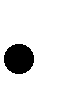 на организацию и осуществление сотрудничества;на передачу информации и отображение предметного содержания; тренинги коммуникативных навыков;ролевые игры.Задачи, формирующие познавательные УУД:проекты на выстраивание стратегии поиска решения задач; задачи на сериацию, сравнение, оценивание;проведение эмпирического исследования; проведение теоретического исследования; смысловое чтение.Задачи, формирующие регулятивные УУД: на планирование;на ориентировку в ситуации; на прогнозирование;на целеполагание;на принятие решения; на самоконтроль.Развитию регулятивных УУД способствует также использование в учебном процессе системы таких индивидуальных или групповых учебных заданий, которые наделяют учащихся функциями организации их выполнения: планирования этапов выполнения работы, отслеживания продвижения в выполнении задания, соблюдения графика подготовки и предоставления материалов, поиска необходимых ресурсов, распределения обязанностей и контроля качества выполнения работы, – при минимизации пошагового контроля со стороны учителя.Примерами такого рода заданий могут служить: подготовка спортивного праздника (концерта, выставки поделок и т. п.) для младших школьников; подготовка материалов для внутришкольного сайта (стенгазеты, выставки и т. д.); ведение читательских дневников, дневников самонаблюдений, дневников наблюдений за природными явлениями; ведение протоколов выполнения учебного задания; выполнение различных творческих работ, предусматривающих сбор и обработку информации, подготовку предварительного наброска, черновой и окончательной версий, обсуждение и презентацию.Распределение материала и типовых задач по различным предметам не является жестким, начальное освоение одних и тех же УУД и закрепление освоенного может происходить в ходе занятий по разным предметам. Распределение типовых задач внутри предмета должно быть направлено на достижение баланса между временем освоения и временем использования соответствующих действий.Особенности, основные направления планируемых результатов учебно- исследовательской и проектной деятельности учащихся (исследовательское, инженерное, прикладное, информационное, социальное, игровое, творческое направление проектов) в рамках урочной и внеурочной деятельности по каждому из направленийОдним из путей формирования УУД в основной школе является включение учащихся в учебно-исследовательскую и проектную деятельность, которая может осуществляться в рамках реализации программы учебно-исследовательской и проектной деятельности. Программа ориентирована на использование в рамках урочной и внеурочной деятельности для всех видов образовательных организаций при получении основного общего образования.Специфика проектной деятельности учащихся в значительной степени связана с ориентацией на получение проектного результата, обеспечивающего решение прикладной задачи и имеющего конкретное выражение. Проектная деятельность учащегося рассматривается с нескольких сторон: продукт как материализованный результат, процесс как работа по выполнению проекта, защита проекта как иллюстрация образовательного достижения учащегося и ориентирована на формирование и развитие метапредметных и личностных результатов учащихся.Особенностью учебно-исследовательской деятельности является «приращение» в компетенциях учащегося. Ценность учебно-исследовательской работы определяется возможностью учащихся посмотреть на различные проблемы с позиции ученых, занимающихся научным исследованием.Учебно-исследовательская работа учащихся может быть организована по двум направлениям:  урочная учебно-исследовательская деятельность учащихся: проблемные уроки; семинары; практические и лабораторные занятия, др.;  внеурочная учебно-исследовательская деятельность учащихся, которая является логическим продолжением урочной деятельности: научно-исследовательская и реферативная работа, интеллектуальные марафоны, конференции и др.Учебно-исследовательская и проектная деятельность учащихся может проводиться в том числе по таким направлениям, как:исследовательское; инженерное; прикладное;информационное; социальное; игровое; творческое.В рамках каждого из направлений могут быть определены общие принципы, виды и формы реализации учебно-исследовательской и проектной деятельности, которые могут быть дополнены и расширены с учетом конкретных особенностей и условий образовательной организации, а также характеристики рабочей предметной программы.В ходе реализации настоящей программы могут применяться такие виды проектов (по преобладающему виду деятельности), как: информационный, исследовательский, творческий, социальный, прикладной, игровой, инновационный.Проекты могут быть реализованы как в рамках одного предмета, так и на содержании нескольких. Количество участников в проекте может варьироваться, так, может быть индивидуальный или групповой проект. Проект может быть реализован как в короткие сроки, к примеру, за один урок, так и в течение более длительного промежутка времени. В состав участников проектной работы могут войти не только сами обучающиеся (одного или разных возрастов), но и родители, и учителя.Особое значение для развития УУД в основной школе имеет индивидуальный проект, представляющий собой самостоятельную работу, осуществляемую учащимся на протяжении длительного периода, возможно, в течение всего учебного года. В ходе такой работы учащийся(автор проекта) самостоятельно или с небольшой помощью педагога получает возможность научиться планировать и работать по плану – это один из важнейших не только учебных, но и социальных навыков, которым должен овладеть школьник.Формы организации учебно-исследовательской деятельности на урочных занятиях могут быть следующими:  урок-исследование, урок-лаборатория, урок – творческий отчет, урок изобретательства, урок «Удивительное рядом», урок – рассказ об ученых, урок – защита исследовательских проектов, урок-экспертиза, урок «Патент на открытие», урок открытых мыслей;  учебный эксперимент, который позволяет организовать освоение таких элементов исследовательской деятельности, как планирование и проведение эксперимента, обработка и анализ его результатов;  домашнее задание исследовательского характера может сочетать в себе разнообразные виды, причем позволяет провести учебное исследование, достаточно протяженное во времени.Формы организации учебно-исследовательской деятельности на внеурочных занятиях могут быть следующими:исследовательская практика учащихся;образовательные экспедиции – походы, поездки, экскурсии с четко обозначенными образовательными целями, программой деятельности, продуманными формами контроля. Образовательные экспедиции предусматривают активную образовательную деятельность школьников, в том числе и исследовательского характера;  факультативные занятия, предполагающие углубленное изучение предмета, дают большие возможности для реализации учебно-исследовательской деятельности учащихся;  ученическое научно-исследовательское общество– форма внеурочной деятельности, которая сочетает работу над учебными исследованиями, коллективное обсуждение промежуточных и итоговых результатов, организацию круглых столов, дискуссий, дебатов, интеллектуальных игр, публичных защит, конференций и др., а также включает встречи с представителями науки и образования, экскурсии в учреждения науки и образования, сотрудничество с другими ОУ;  участие учащихся в олимпиадах, конкурсах, конференциях, в том числе дистанционных, предметных неделях, интеллектуальных марафонах предполагает выполнение ими учебных исследований или их элементов в рамках данных мероприятий.Среди возможных форм представления результатов проектной деятельности можно выделить следующие:макеты, модели, рабочие установки, схемы, план-карты; постеры, презентации;альбомы, буклеты, брошюры, книги; реконструкции событий;эссе, рассказы, стихи, рисунки;результаты исследовательских экспедиций, обработки архивов и мемуаров; документальные фильмы, мультфильмы;выставки, игры, тематические вечера, концерты; сценарии мероприятий;веб-сайты, программное обеспечение, компакт-диски (или другие цифровые носители)и др.Результаты также могут быть представлены в ходе проведения конференций, семинаров икруглых столов.Итоги учебно-исследовательской деятельности могут быть в том числе представлены в виде статей, обзоров, отчетов и заключений по итогам исследований, проводимых в рамках исследовательских экспедиций, обработки архивов и мемуаров, исследований по различным предметным областям, а также в виде прототипов, моделей, образцов.Описание содержания, видов и форм организации учебной деятельности по развитию информационно-коммуникационных технологийСодержание, виды и формы организации учебной деятельности по формированию и развитию ИКТ-компетенций описываются в междисциплинарной программе «Формирование ИКТ-компетентности учащихся», в частности при изучении таких тем, как «Обращение с устройствами ИКТ», «Фиксация изображений и звуков», «Создание письменных сообщений»,«Создание   графических   объектов»,	«Создание   музыкальных   и   звуковых   сообщений»,«Создание,	восприятие	и	использование		гипермедиасообщений»,	«Коммуникация	и социальное		взаимодействие»,	«Поиск	и	организация	хранения	информации»,«Моделирование, проектирование и управление», «Анализ информации, математическая обработка данных в исследовании».Перечень и описание основных элементов ИКТ-компетенции и инструментових использованияПеречень и описание основных элементов ИКТ-компетенций и инструментов их использования приведены в основной образовательной программе основного общего образования ОУ (Целевой раздел. Планируемые результаты освоения учащимися образовательной программы основного общего образования).Рассматриваются следующие элементы ИКТ-компетентности:Планируемые результаты формирования и развития компетентности учащихся в области использования информационно-коммуникационных технологийПланируемые результаты формирования и развития компетентности учащихся в области использования информационно-коммуникационных технологий, подготовки индивидуального проекта, выполняемого в процессе обучения в рамках одного предмета или на межпредметной основе мы представляем через реализацию междисциплинарной программы «Формирование ИКТ-компетентности обучающихся» (см. табл.).Развитие УУД в основной школе целесообразно в рамках использования возможностей современной информационной образовательной среды как:средства обучения, повышающего эффективность и качество подготовки школьников, организующего оперативную консультационную помощь в целях формирования культуры учебной деятельности в ОУ;инструмента познания за счѐт формирования навыков исследовательской деятельности путѐм моделирования работы научных лабораторий, организации совместных учебных и исследовательских работ учеников и учителей, возможностей оперативной и самостоятельной обработки результатов экспериментальной деятельности;средства телекоммуникации, формирующего умения и навыки получения необходимой информации из разнообразных источников;средства развития личности за счѐт формирования навыков культуры общения;эффективного инструмента контроля и коррекции результатов учебной деятельности.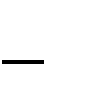 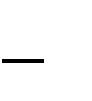 Далее в рамках полного рассмотрения данной проблемы мы рассматриваем планируемые результаты усвоения учащимися универсальных учебных действий. В результате изучения учебных предметов, а также в ходе внеурочной деятельности у учащихся и выпускников основной школы будут развиваться личностные, познавательные, коммуникативные и регулятивные УУД как основа учебного сотрудничества и умения учиться в общении. Подробное описание планируемых результатов формирования универсальных учебных действий даѐтся в Целевом разделе. Планируемые результаты освоения учащимися основной образовательной программы основного общего образованияВиды взаимодействия с учебными, научными и социальными организациями, формы привлечения консультантов, экспертов и научных руководителейК числу партнеров школы относятся – Спортивная школа, школа Искусств, Дом детского и юношеского творчества, районный краеведческий музей, библиотеки. Система социального партнерства позволяет расширить образовательное пространство и создает условия для выстраивания индивидуальных образовательных маршрутов школьника в дополнительном образовании, через систему воспитательной работы.Описание условий, обеспечивающих развитие универсальных учебных действий у учащихся, в том числе организационно-методического и ресурсного обеспечения учебно-исследовательской и проектной деятельности учащихсяОУ	укомплектовано	квалификационными	кадрами»	в	коллективе	работает	31 педагогический работник, из них с высшим образованием - 31 член коллектива.Достижения педагогов коллектива ОУПедагогические кадры имеют необходимый уровень подготовки для реализации программы УУД:  педагоги владеют представлениями о возрастных особенностях учащихся начальной, основной и старшей школы;педагоги прошли курсы повышения квалификации, посвященные ФГОС;педагоги участвовали в разработке программы по формированию УУД во внутришкольном семинаре, посвященном особенностям применения выбранной программы по УУД;  педагоги могут строить образовательная деятельность в рамках учебного предмета в соответствии с особенностями формирования конкретных УУД;  педагоги осуществляют формирование УУД в рамках проектной, исследовательской деятельностей;  характер взаимодействия педагога и учащегося не противоречит представлениям об условиях формирования УУД;педагоги владеют навыками формирующего оценивания;педагоги владеют навыками тьюторского сопровождения учащихся;педагоги умеют применять диагностический инструментарий для оценки качества формирования УУД как в рамках предметной, так и внепредметной деятельности.Условия и средства формирования универсальных учебных действий«Умение учиться» выступает существенным фактором повышения эффективности освоения учащимися предметных знаний, умений и формирования компетенции, образа мира и ценностно- смысловых оснований личностного морального выбора.Условия, обеспечивающие развитие универсальных учебных действий в образовательной деятельности определяются следующими взаимодополняющими положениями:Формирование универсальных учебных действий рассматривается как важнейшая цель образовательной деятельности, определяющая его содержание и организацию. Отбор и структурирование содержания образования, выбор методов, определение форм обучения должны учитывать цели формирования конкретных видов универсальных учебных действий.Организация полной ориентировочной основы универсального учебного действия с учетом предметного содержания учебной дисциплины.Формирование универсальных учебных действий происходит в контексте усвоенияразных предметных дисциплин.Организация поэтапной отработки УУД, обеспечивающей переход к высшим уровням выполнения (от материализованной к речевой и умственной форме действия).Разработка системы задач (заданий), выполнение которых обеспечит формирование заданных свойств универсального действия (обобщенности, разумности, осознанности, критичности, освоенности).Успешность развития универсальных учебных действий определяет эффективность образовательной деятельности в целом, в частности – качество усвоения знаний и предметных умений, формирование образа мира и основных видов компетенций учащихся, включая социальную и личностную компетентности.Представление о функциях, содержании и видах универсальных учебных действий положено в основу построения целостного учебно-воспитательного процесса.Средствами достижения личностных и метапредметных результатов в каждом предмете могут служить:текст (например, правила общения с помощью языка на уроках русской словесности);иллюстративный ряд (например, схемы и графики в математике);продуктивные задания, т.е. вопросы, на которые в тексте учебника не содержится ответов, в то же время там имеется информация, преобразуя которую (создавая для решения задачи собственную модель реальности) ученик может сформулировать свою версию ответа;принцип минимакса – в учебнике имеется как необходимый для усвоения основной материал, так и дополнительный материал. Иногда они четко отделены, но чаще специально перемешаны (как в жизни), что требует развития умения искать важную необходимую информацию, ответ на возникающий вопрос и т.д.Овладение УУД в конечном счете ведет к формированию способности самостоятельно успешно усваивать новые знания, овладевать умениями и компетентностями, включая самостоятельную организацию процесса усвоения, т.е. умение учиться ориентации учащихся как в различных предметных областях, так и в строении самой учебной деятельности, включая осознание учащимися ее целевой направленности, ценностно – смысловых и опрерациональных характеристик. Таким образом, достижение «умения учиться» предполагает полноценное освоение всех компонентов учебной деятельности, которые включают:‒ познавательные и учебные мотивы;‒ учебную цель;‒ учебную задачу;‒ учебные действия и операции (ориентировка, преобразование материала);‒ контроль и оценка.Учебное сотрудничествоНа уровне основного общего образования дети активно включаются в совместные занятия. Хотя учебная деятельность по своему характеру остаѐтся преимущественно индивидуальной, тем не менее вокруг неѐ (например, на переменах, в групповых играх, спортивных соревнованиях, в домашней обстановке и т. д.) нередко возникает настоящее сотрудничество учащихся: дети помогают друг другу, осуществляют взаимоконтроль и т.д.В условиях специально организуемого учебного сотрудничества формирование коммуникативных действий происходит более интенсивно (т. е. в более ранние сроки), с более высокими показателями и в более широком спектре. К числу основных составляющих организации совместного действия можно отнести:распределение начальных действий и операций, заданное предметным условием совместной работы;обмен способами действия, обусловленный необходимостью включения различных для участников моделей действия в качестве средства для получения продукта совместной работы;взаимопонимание, определяющее для участников характер включения различных моделей действия в общий способ деятельности (взаимопонимание позволяет установить соответствие собственного действия и его продукта и действия другого участника, включѐнного в деятельность);коммуникацию (общение), обеспечивающую реализацию процессов распределения, обмена и взаимопонимания;планирование общих способов работы, основанное на предвидении и определении участниками адекватных задаче условий протекания деятельности и построения соответствующих схем (планов работы);рефлексию, обеспечивающую преодоление ограничений собственного действия относительно общей схемы деятельности.Совместная деятельностьПод совместной деятельностью понимается обмен действиями и операциями, а также вербальными и невербальными средствами между учителем и учениками и между самими учащимися в процессе формирования знаний и умений.Общей особенностью совместной деятельности является преобразование, перестройка позиции личности как в отношении к усвоенному содержанию, так и в отношении к собственным взаимодействиям, что выражается в изменении ценностных установок, смысловых ориентиров, целей учения и самих способов взаимодействия и отношений между участниками процесса обучения.Совместная учебная деятельность характеризуется умением каждого из участников ставить цели совместной работы, определять способы совместного выполнения заданий и средства контроля, перестраивать свою деятельность в зависимости от изменившихся условий еѐ совместного осуществления, понимать и учитывать при выполнении задания позиции других участников.Деятельность учителя на уроке предполагает организацию совместного действия детей как внутри одной группы, так и между группами: учитель направляет учащихся на совместное выполнение задания.Цели организации работы в группе:создание учебной мотивации;пробуждение в учениках познавательного интереса;развитие стремления к успеху и одобрению;снятие неуверенности в себе, боязни сделать ошибку и получить за это порицание;развитие способности к самостоятельной оценке своей работы;формирование умения общаться и взаимодействовать с другими учащимися.Для организации групповой работы класс делится на группы по 3—4 человека. Задание даѐтся группе, а не отдельному ученику. Занятия могут проходить в форме соревнования двух команд. Командные соревнования позволяют актуализировать у учащихся мотив выигрыша и тем самым пробудить интерес к выполняемой деятельности.Можно выделить три принципа организации совместной деятельности:принцип индивидуальных вкладов;позиционный принцип, при котором важно столкновение и координация разных позиций членов группы;принцип содержательного распределения действий, при котором за учащимися закреплены определѐнные модели действий.Группа может быть составлена из учащегося, имеющего высокий уровень интеллектуального развития, учащегося с недостаточным уровнем компетенции в изучаемом предмете и учащегося с низким уровнем познавательной активности. Кроме того, группы могут быть созданы на основе пожеланий самих учащихся: по сходным интересам, стилям работы, дружеским отношениям и т. п.Роли учащихся при работе в группе могут распределяться по-разному:все роли заранее распределены учителем;роли участников смешаны: для части учащихся они строго заданы и неизменны в течение всего процесса решения задачи, другая часть группы определяет роли самостоятельно, исходя из своего желания;участники группы сами выбирают себе роли.Во время работы учащихся в группах учитель может занимать следующие позиции — руководителя, «режиссѐра» группы; выполнять функции одного из участников группы; бытьэкспертом, отслеживающим и оценивающим ход и результаты групповой работы, наблюдателем за работой группы.Частным случаем групповой совместной деятельности учащихся является работа парами. Эта форма учебной деятельности может быть использована как на этапе предварительной ориентировки, когда школьники выделяют (с помощью учителя или самостоятельно) содержание новых для них знаний, так и на этапе отработки материала и контроля за процессом усвоения.В качестве вариантов работы парами можно назвать следующие:ученики, сидящие за одной партой, получают одно и то же задание; вначале каждый выполняет задание самостоятельно, затем они обмениваются тетрадями, проверяют правильность полученного результата и указывают друг другу на ошибки, если они будут обнаружены;ученики поочерѐдно выполняют общее задание, используя те определѐнные знания и средства, которые имеются у каждого;обмен заданиями: каждый из соседей по парте получает лист с заданиями, составленными другими учениками. Они выполняют задания, советуясь друг с другом. Если оба не справляются с заданиями, они могут обратиться к авторам заданий за помощью. После завершения выполнения заданий ученики возвращают работы авторам для проверки. Если авторы нашли ошибку, они должны показать еѐ ученикам, обсудить еѐ и попросить исправить. Ученики, в свою очередь, могут также оценить качество предложенных заданий (сложность, оригинальность и т. п.).Учитель получает возможность реально осуществлять дифференцированный и индивидуальный подход к учащимся: учитывать их способности, темп работы, взаимную склонность при делении класса на группы, давать группам задания, различные по трудности, уделят больше внимания слабым учащимся.Разновозрастное сотрудничествоОсобое место в развитии коммуникативных и кооперативных компетенций школьников может принадлежать такой форме организации обучения, как разновозрастное сотрудничество. Чтобы научиться учить себя, т. е. овладеть деятельностью учения, школьнику нужно поработать в позиции учителя по отношению к другому (пробую учить других) или к самому себе (учу себя сам). Разновозрастное учебное сотрудничество предполагает, что младшим подросткам предоставляется новое место в системе учебных отношений (например, роль учителя в 1—2 классах).Эта работа учащихся в позиции учителя выгодно отличается от их работы в позиции ученика в мотивационном отношении. Ситуация разновозрастного учебного сотрудничества является мощным резервом повышения учебной мотивации в критический период развития учащихся. Она создаѐт условия для опробования, анализа и обобщения освоенных ими средств и способов учебных действий, помогает самостоятельно (не только для себя, но и для других) выстраивать алгоритм учебных действий, отбирать необходимые средства для их осуществления.Проектная деятельность учащихся как форма сотрудничестваСредняя ступень школьного образования является исключительно благоприятным периодом для развития коммуникативных способностей и сотрудничества, кооперации между детьми, а также для вхождения в проектную (продуктивную) деятельность. Исходными умениями здесь могут выступать: соблюдение договорѐнности о правилах взаимодействия (один отвечает — остальные слушают); оценка ответа товарища только после завершения его выступления; правила работы в группе, паре; действия учащихся на основе заданного эталона и т. д.Целесообразно разделять разные типы ситуаций сотрудничества.Ситуация сотрудничества со сверстниками с распределением функций. Способность сформулировать вопрос, помогающий добыть информацию, недостающую для успешногодействия, является существенным показателем учебной инициативности учащегося, перехода от позиции обучаемого к позиции учащего себя самостоятельно с помощью других людей.Ситуация сотрудничества со взрослыми с распределением функций. Эта ситуация отличается от предыдущей тем, что партнѐром учащегося выступает не сверстник, а взрослый. Здесь требуется способность учащегося проявлять инициативу в ситуации неопределѐнной задачи: с помощью вопросов получать недостающую информацию.Ситуация взаимодействия со сверстниками без чѐткого разделения функций.Ситуация конфликтного взаимодействия со сверстниками.Последние две ситуации позволяют выделить индивидуальные стили сотрудничества, свойственные детям: склонность к лидерству, подчинению, агрессивность, индивидуалистические тенденции и пр.Установлено, что у учащихся, занимающихся проектной деятельностью, учебная мотивация учения в целом выражена выше. Кроме того, с помощью проектной деятельности может быть существенно снижена школьная тревожность.ДискуссияДиалог учащихся может проходить не только в устной, но и в письменной форме. На определѐнном этапе эффективным средством работы учащихся со своей и чужой точками зрения может стать письменная дискуссия. В начальной школе на протяжении более чем 3 лет совместные действия учащихся строятся преимущественно через устные формы учебных диалогов с одноклассниками и учителем.Устная дискуссия помогает ребѐнку сформировать свою точку зрения, отличить еѐ от других точек зрения, а также скоординировать разные точки зрения для достижения общей цели. Вместе с тем для становления способности к самообразованию очень важно развивать письменную форму диалогического взаимодействия с другими и самим собой. Наиболее удобное время для этого — основное звено школы (5—8 классы), где может произойти следующий шаг в развитии учебного сотрудничества — переход к письменным формам ведения дискуссии.Выделяются следующие функции письменной дискуссии:чтение и понимание письменно изложенной точки зрения других людей как переходная учебная форма от устной дискуссии, характерной для начального этапа образования, к мысленному диалогу с авторами научных и научно-популярных текстов, из которых старшие подростки получают сведения о взглядах на проблемы, существующие в разных областях знаний;усиление письменного оформления мысли за счѐт развития речи младших подростков, умения формулировать своѐ мнение так, чтобы быть понятым другими;письменная речь как средство развития теоретического мышления школьника содействует фиксированию наиболее важных моментов в изучаемом тексте (определение новой проблемы, установление противоречия, высказывание гипотез, выявление способов их проверки, фиксация выводов и др.);предоставление при организации на уроке письменной дискуссии возможности высказаться всем желающим, даже тем детям, которые по разным причинам (неуверенность, застенчивость, медленный темп деятельности, предпочтение роли слушателя) не участвуют в устных обсуждениях, а также дополнительной возможности концентрации внимания детей на уроке.ТренингиНаиболее эффективным способом психологической коррекции когнитивных и эмоционально-личностных компонентов рефлексивных способностей могут выступать разные формы и программы тренингов для подростков. Программы тренингов позволяют ставить и достигать следующих конкретных целей:вырабатывать положительное отношение друг к другу и умение общаться так, чтобы общение с тобой приносило радость окружающим;развивать навыки взаимодействия в группе;создать положительное настроение на дальнейшее продолжительное взаимодействие в тренинговой группе;развивать невербальные навыки общения;развивать навыки самопознания;развивать навыки восприятия и понимания других людей;учиться познавать себя через восприятие другого;получить представление о «неверных средствах общения»;развивать положительную самооценку;сформировать чувство уверенности в себе и осознание себя в новом качестве;познакомить с понятием «конфликт»;определить особенности поведения в конфликтной ситуации;обучить способам выхода из конфликтной ситуации;отработать ситуации предотвращения конфликтов;закрепить навыки поведения в конфликтной ситуации;снизить уровень конфликтности подростков.Групповая игра и другие виды совместной деятельности в ходе тренинга вырабатывают необходимые навыки социального взаимодействия, умение подчиняться коллективной дисциплине и в то же время отстаивать свои права. В тренинге создаѐтся специфический вид эмоционального контакта. Сознание групповой принадлежности, солидарности, товарищеской взаимопомощи даѐт подростку чувство благополучия и устойчивости.В ходе тренингов коммуникативной компетентности подростков необходимо также уделять внимание вопросам культуры общения и выработке элементарных правил вежливостиповседневному этикету. Очень важно, чтобы современные подростки осознавали, что культура поведения является неотъемлемой составляющей системы межличностного общения. Через ролевое проигрывание успешно отрабатываются навыки культуры общения, усваиваются знания этикета.Общий приѐм доказательстваДоказательства могут выступать в процессе обучения в разнообразных функциях: как средство развития логического мышления учащихся; как приѐм активизации мыслительной деятельности; как особый способ организации усвоения знаний; иногда как единственно возможная форма адекватной передачи определѐнного содержания, обеспечивающая последовательность и непротиворечивость выводов; как средство формирования и проявления поисковых, творческих умений и навыков учащихся.Понятие доказательства и его структурные элементы рассматривают с двух точек зрения: как результат и как процесс. Обучение доказательству в школе предполагает формирование умений по решению следующих задач:анализ и воспроизведение готовых доказательств;опровержение предложенных доказательств;самостоятельный поиск, конструирование и осуществление доказательства. Необходимость использования учащимися доказательства возникает в ситуациях, когда:учитель сам формулирует то или иное положение и предлагает учащимся доказать его;учитель ставит проблему, в ходе решения которой у учащихся возникает потребность доказать правильность (истинность) выбранного пути решения.В этих случаях для выполнения предлагаемых заданий учащийся должен владеть деятельностью доказательства как одним из универсальных логических приѐмов мышления.Доказательство в широком смысле — это процедура, с помощью которой устанавливается истинность какого-либо суждения. Суть доказательства состоит в соотнесении суждения, истинность которого доказывается, либо с реальным положением вещей, либо с другими суждениями, истинность которых несомненна или уже доказана.Любое доказательство включает:тезис — суждение (утверждение), истинность которого доказывается;аргументы (основания, доводы) — используемые в доказательстве уже известные удостоверенные факты, определения исходных понятий, аксиомы, утверждения, из которых необходимо следует истинность доказываемого тезиса;демонстрация — последовательность умозаключений — рассуждений, в ходе которых из одного или нескольких аргументов (оснований) выводится новое суждение, логически вытекающее из аргументов и называемое заключением; это и есть доказываемый тезис.В целях обеспечения освоения учащимися деятельности доказательства в работе учителей, наряду с обучением школьников конкретному доказательству тех или иных теорем, особое внимание должно уделяться вооружению учащихся обобщѐнным умением доказывать.РефлексияВ наиболее широком значении рефлексия рассматривается как специфически человеческая способность, которая позволяет субъекту делать собственные мысли, эмоцио- нальные состояния, действия и межличностные отношения предметом специального рассмотрения (анализа и оценки) и практического преобразования. Задача рефлексии — осознание внешнего и внутреннего опыта субъекта и его отражение в той или иной форме.Выделяются три основные сферы существования рефлексии. Во-первых, это сфера коммуникации и кооперации, где рефлексия является механизмом выхода в позицию «над» и позицию «вне» - позиции, обеспечивающие координацию действий и организацию взаимопонимания партнѐров. В этом контексте рефлексивные действия необходимы для того, чтобы опознать задачу как новую, выяснить, каких средств недостаѐт для еѐ решения, и ответить на первый вопрос самообучения: чему учиться?Во-вторых, это сфера мыслительных процессов, направленных на решение задач: здесь рефлексия нужна для осознания субъектом совершаемых действий и выделения их оснований. В рамках исследований этой сферы и сформировалось широко распространѐнное понимание феномена рефлексии в качестве направленности мышления на самоѐ себя, на собственные процессы и собственные продукты.В-третьих, это сфера самосознания, нуждающаяся в рефлексии при самоопределении внутренних ориентиров и способов разграничения Я и не - Я. В конкретно-практическом плане развитая способность учащихся к рефлексии своих действий предполагает осознание ими всех компонентов учебной деятельности:осознание учебной задачи (что такое задача? какие шаги необходимо осуществить для решения любой задачи? что нужно, чтобы решить данную конкретную задачу?);понимание цели учебной деятельности (чему я научился на уроке? каких целей добился? чему можно было научиться ещѐ?);оценка учащимся способов действий, специфичных и инвариантных по отношению к различным учебным предметам (выделение и осознание общих способов действия, выделение общего инвариантного в различных учебных предметах, в выполнении разных заданий; осознанность конкретных операций, необходимых для решения познавательных задач).Соответственно развитию рефлексии будет способствовать организация учебной деятельности, отвечающая следующим критериям:постановка всякой новой задачи как задачи с недостающими данными;анализ наличия способов и средств выполнения задачи;оценка своей готовности к решению проблемы;самостоятельный поиск недостающей информации в любом «хранилище» (учебнике, справочнике, книге, у учителя);самостоятельное изобретение недостающего способа действия (практически это перевод учебной задачи в творческую).Формирование у школьников привычки к систематическому развѐрнутому словесному разъяснению всех совершаемых действий (а это возможно только в условиях совместной деятельности или учебного сотрудничества) способствует возникновению рефлексии, иначе говоря, способности рассматривать и оценивать собственные действия, умения анализировать содержание и процесс своей мыслительной деятельности. «Что я делаю? Как я делаю? Почему яделаю так, а не иначе?» — в ответах на такие вопросы о собственных действиях и рождается рефлексия. В конечном счѐте рефлексия даѐт возможность человеку определять подлинные основания собственных действий при решении задач.В процессе совместной коллективно-распределѐнной деятельности с учителем и особенно с одноклассниками у детей развивается способность строить своѐ действие с учѐтом действий партнѐра, понимать относительность и субъективность отдельного частного мнения (децентрация).Кооперация со сверстниками не только создаѐт условия для преодоления эгоцентризма как познавательной позиции, но и способствует личностной децентрации. Своевременное обретение механизмов децентрации служит мощной профилактикой эгоцентрической направленности личности, т. е. стремления человека удовлетворять свои желания и отстаивать свои цели, планы, взгляды без должной координации этих устремлений с другими людьми.Коммуникативная деятельность в рамках специально организованного учебного сотрудничества учеников с взрослыми и сверстниками сопровождается яркими эмоциональными переживаниями, ведѐт к усложнению эмоциональных оценок за счѐт появления интеллектуальных эмоций (заинтересованность, сосредоточенность, раздумье) и в результате способствует формированию эмпатического отношения друг к другу.Педагогическое общениеНаряду с учебным сотрудничеством со сверстниками важную роль в развитии коммуникативных действий играет сотрудничество с учителем, что обусловливает высокий уровень требований к качеству педагогического общения. Хотя программное содержание и формы образовательной деятельности за последние 10—15 лет претерпели существенные изменения, стиль общения «учитель — ученик» не претерпел столь значительных изменений. В определѐнной степени причиной этого является ригидность педагогических установок, определяющих авторитарное отношение учителя к учащемуся.Анализ педагогического общения позволяет выделить такие виды педагогического стиля, как авторитарный (директивный), демократический и либеральный (попустительский). Отметим, что понятие педагогического стиля рассматривается достаточно широко как стратегия всей педагогической деятельности, где собственно стиль общения с учеником лишь одна из составляющих педагогического стиля.Можно выделить две основные позиции педагога — авторитарную и партнѐрскую. Партнерская позиция может быть признана адекватной возрастно-психологическим особенностям подростка, задачам развития, в первую, очередь задачам формирования самосознания и чувства взрослости.Методика и инструментарий мониторинга успешности освоения и применения учащимися универсальных учебных действийВ процессе реализации мониторинга успешности освоения и применения УУД могут быть учтены следующие этапы освоения УУД:  универсальное учебное действие не сформировано (школьник может выполнить лишь отдельные операции, может только копировать действия учителя, не планирует и не контролирует своих действий, подменяет учебную задачу задачей буквального заучивания и воспроизведения);  учебное действие может быть выполнено в сотрудничестве с педагогом, тьютором (требуются разъяснения для установления связи отдельных операций и условий задачи, ученик может выполнять действия по уже усвоенному алгоритму);  неадекватный перенос учебных действий на новые виды задач (при изменении условий задачи не может самостоятельно внести коррективы в действия);  адекватный перенос учебных действий (самостоятельное обнаружение учеником несоответствия между условиями задачами и имеющимися способами ее решения и правильное изменение способа в сотрудничестве с учителем);  самостоятельное построение учебных целей (самостоятельное построение новыхучебных действий на основе развернутого, тщательного анализа условий задачи и ранее усвоенных способов действия);  обобщение учебных действий на основе выявления общих принципов. Критериями оценки сформированности УУД у учащихся выступают:соответствие возрастно-психологическим нормативным требованиям;соответствие свойств УУД заранее заданным требованиям (табл. ниже в данном пункте). Внутришкольный мониторинг сформированности УУД в ОУ носит многоуровневый характер: индивидуальный уровень, профессионально-общественный и административный уровень, который в свою очередь осуществляется педагогами, руководителями творческих групп и заместителями   директора,   курирующих	определѐнное направление. В ОУ разработаны требования	к	оформлению	итогов	мониторинговых	исследований	для	всех	уровней индивидуального, профессионально-общественного и административного.Методики   и   инструментарий	мониторинга	успешности освоения и применения учащимися личностных УУДМетодики и инструментарий мониторинга успешности освоения и применения учащимися регулятивных УУДМетодики и инструментарий мониторинга успешности освоения и применения учащимися познавательных УУДМетодики и инструментарий мониторинга успешности освоения и применения учащимися коммуникативных УУДДля организации эффективного образовательного процесса обучающихся планируемые результаты освоения междисциплинарных программ разделены на 2 группы на основе организационно-педагогических периодов обучения: на конец 6 класса и на конец 9 класса.Формирование универсальных учебных действийРезультаты формирования регулятивных универсальных учебных действийРезультаты формирования коммуникативных универсальных учебных действийРезультаты формирования познавательных универсальных учебных действий.Формирование ИКТ-компетентности обучающихсяОсновы учебно-исследовательской и проектной деятельностиСтратегии смыслового чтения и работа с текстомКритерием проверки результатов программы будут являться данные комплексной диагностики уровня сформированности универсальных учебных действий (УУД) у учеников в ходе стартовой и диагностик каждого года обучения.В качестве стартовой диагностики будут использованы диагностические работы, предлагаемые Академией постдипломного педагогического образования (СПб АППО). Промежуточный контроль будет осуществлѐн внутренними экспертами.В качестве итоговой диагностики будут использованы разные формы: 5 класс – «Портфолио класса»;класс – «Уроки года», которые включают в себя игру по станциям, в ходе которой учащиеся решают учебно-познавательные и учебно-практические задачи, а также публичного представления итогов за год;класс – защита проектов (коллективных, групповых), а также выставка работ учащихся.класс – защита проектов (групповых, индивидуальных), а также выставка работ учащихся. 9 класс – защита индивидуальных проектов.Критериями оценки сформированности универсальных учебных действий у учащихся, соответственно, выступают:соответствие возрастно-психологическим нормативным требованиям;соответствие свойств универсальных действий заранее заданным требованиям;сформированность учебной деятельности у учащихся, отражающая уровень развития метапредметных действий, выполняющих функцию управления познавательной деятельностью учащихся.В процессе реализации мониторинга успешности освоения и применения УУД могут быть учтены следующие этапы освоения УУД:универсальное учебное действие не сформировано (школьник может выполнить лишь отдельные операции, может только копировать действия учителя, не планирует и не контролирует своих действий, подменяет учебную задачу задачей буквального заучивания и воспроизведения);учебное действие может быть выполнено в сотрудничестве с педагогом, тьютором (требуются разъяснения для установления связи отдельных операций и условий задачи, ученик может выполнять действия по уже усвоенному алгоритму);неадекватный перенос учебных действий на новые виды задач (при изменении условий задачи не может самостоятельно внести коррективы в действия);адекватный перенос учебных действий (самостоятельное обнаружение учеником несоответствия между условиями задачами и имеющимися способами ее решения и правильное изменение способа в сотрудничестве с учителем);самостоятельное построение учебных целей (самостоятельное построение новых учебных действий на основе развернутого, тщательного анализа условий задачи и ранее усвоенных способов действия);обобщение учебных действий на основе выявления общих принципов. Система оценки универсальных учебных действий может быть:уровневой (определяются уровни владения универсальными учебными действиями); позиционной – не только учителя производят оценивание, оценка формируется на основерефлексивных отчетов разных участников образовательной деятельности: родителей, представителей общественности, принимающей участие в отдельном проекте или виде социальной практики, сверстников, самого обучающегося – в результате появляется некоторая карта самооценивания и позиционного внешнего оценивания.При оценивании развития УУД будут применяться технологии формирующего (развивающего оценивания), в том числе бинарное, критериальное, экспертное оценивание, текст самооценки, а также технологии «Портфолио» и «Образовательные события».СИСТЕМА УСЛОВИЙ РЕАЛИЗАЦИИ ОСНОВНОЙ ОБРАЗОВАТЕЛЬНОЙПРОГРАММЫ3.2.1. Описание кадровых условий реализации основной образовательной программы основного общего образованияКадровое обеспечение образовательной программы строится на основе социального заказа системы педагогического образования и соответствует требованиям к подготовке нового поколения педагогов, способных к инновационной профессиональной деятельности, обладающих высоким уровнем методологической культуры и сформированной готовностью к непрерывному процессу образования.ОУ укомплектовано педагогическими кадрами соответствующей квалификации для решения задач, определѐнных основной образовательной программой основного общего образования, способными к инновационной профессиональной деятельности. Уровень квалификации работников, реализующих образовательную программу основного общего образования, для каждой занимаемой должности соответствует квалификационным характеристикам по соответствующей должности, а также квалификационной категории.Соответствие кадровых условий реализации ООП ОООПедагогический коллектив ОУ, в целом, характеризует профессиональная компетентность, достаточно высокий творческий потенциал, интерес к новому в дидактике и желание самосовершенствоваться.Профессиональное развитие и повышение квалификации педагогических работниковОсновным условием формирования и наращивания необходимого и достаточного кадрового потенциала ОУ является обеспечение в соответствии с новыми образовательными реалиями и задачами адекватности системы непрерывного педагогического образования происходящим изменениям в системе образования в целом.Учителя ОУ 100% прошли курсовую подготовку по вопросам реализации ФГОС основного общего образования, организованную ГБОУ ДПО ЧР «ЧРИО».Для	повышения	квалификации	работников	широко	используется	дистанционное обучение, система обучающих семинаров, аттестация педагогических кадров.Традиционными формами работы в ОУ являются: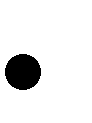 тематические методические и педагогические советы; тематические заседания ОУ;семинары-практикумы; открытые уроки; круглые столы;предметные декады; предметные интенсивы; творческие отчѐты;групповые и индивидуальные консультации; практикумы по конструированию уроков; презентация методических наработок.Можно	выделить	следующие	ключевые	темы	работы	по	научно-методическомусопровождению введения ФГОС:обновление содержания и технологий образования в контексте введения ФГОС; современный урок и его особенности, проектно-исследовательская и внеурочнаядеятельность: специфика, способы организации, измерение результативности;ознакомление с учебно-методическими и информационно-методическими ресурсами, необходимыми для успешного решения задач ФГОС;мониторинг процесса воспитания, анализ результативности воспитания учащихся, эффективность воспитательного процесса в школе.Подведение итогов и обсуждение результатов мероприятий осуществляется в разных формах: совещания при директоре, заседания педагогического и методического советов, педагогического совета, презентации, приказы, инструкции, рекомендации, резолюции и т. д.Информационно-методические условия реализации образовательной программы основного общего образованияПод информационно-образовательной средой (ИОС) понимается открытая педагогическая система, сформированная на основе разнообразных информационных образовательных ресурсов, современных информационно-телекоммуникационных средств и педагогических технологий, направленных на формирование творческой, социально активной личности, а также компетентность участников образовательной деятельности в решении учебно-познавательных и профессиональных задач с применением информационно- коммуникационных технологий (ИКТ-компетентность), наличие служб поддержки применения ИКТ.Информационно-методические условия реализацииосновной образовательной программы основного общего образованияУчебно-методическое и информационное оснащение образовательной деятельности обеспечивает возможность: реализации индивидуальных образовательных планов учащихся, осуществления их самостоятельной образовательной деятельности; ввода русского и иноязычного текста, распознавания сканированного текста; создания текста на основе расшифровки аудиозаписи; использования средств орфографического и синтаксического контроля русского текста и текста на иностранном языке; редактирования и структурирования текста средствами текстового редактора; записи и обработки изображения и звука при фиксации явлений в природе и обществе, хода образовательной деятельности; переноса информации с нецифровых носителей в цифровую среду (оцифровка, сканирование); создания и использования диаграмм различных видов (алгоритмических, концептуальных, классификационных, организационных, хронологических, родства и др.), специализированных географических (в ГИС) и исторических карт; организации сообщения в виде линейного или включающего ссылки сопровождения выступления, сообщения для самостоятельного просмотра, в том числе видеомонтажа и озвучивания видеосообщений;выступления с аудио-, видео- и графическим экранным сопровождением;вывода информации на бумагу и т. п. и в трехмерную материальную среду (печать); информационного подключения к локальной сети и глобальной сети Интернет, входав	информационную	среду	организации,	в	том	числе	через	Интернет,	размещениягипермедиасообщений в информационной среде образовательной организации; поиска и получения информации;использования источников информации на бумажных и цифровых носителях (в том числе в справочниках, словарях, поисковых системах); вещания, использования носимых аудиовидеоустройств для учебной деятельности на уроке и вне урока; общения в Интернете, взаимодействия в социальных группах и сетях, участия в форумах, групповой работы над сообщениями (вики);создания, заполнения и анализа баз данных; их наглядного представления;включения учащихся в проектную и учебно-исследовательскую деятельность, проведения наблюдений и экспериментов, в том числе с использованием: учебного лабораторного оборудования, цифрового (электронного) и традиционного измерения, включая определение местонахождения; виртуальных лабораторий, вещественных и виртуально- наглядных моделей и коллекций основных математических и естественно-научных объектов и явлений; исполнения, сочинения и аранжировки музыкальных произведений с применением традиционных народных и современных инструментов и цифровых технологий, использования звуковых и музыкальных редакторов, клавишных и кинестетических синтезаторов; художественного творчества с использованием ручных, электрических и ИКТ- инструментов, реализации художественно-оформительских и издательских проектов, натурной и рисованной мультипликации; создания материальных и информационных объектов с использованием ручных и электроинструментов, применяемых в избранных для изучения распространенных технологиях (индустриальных, сельскохозяйственных, технологиях ведения дома, информационных и коммуникационных технологиях); проектирования и конструирования, в том числе моделей с цифровым управлением и обратной связью, с использованием конструкторов; управления объектами; программирования; занятий по изучению правил дорожного движения с использованием игр, оборудования, а также компьютерных тренажеров; размещения продуктов познавательной, учебно-исследовательской и проектной деятельности учащихся в информационно-образовательной среде образовательной организации; проектирования и организации индивидуальной и групповой деятельности, организации своего времени с использованием ИКТ; планирования учебного процесса, фиксирования его реализации в целом и отдельных этапов (выступлений, дискуссий, экспериментов); обеспечения доступа в школьной библиотеке к информационным ресурсам Интернета, учебной и художественной литературе, коллекциям медиаресурсов на электронных носителях, множительной технике для тиражирования учебных и методических тексто- графических и аудиовидеоматериалов, результатов творческой, научно-исследовательской и проектной деятельности учащихся; проведения массовых мероприятий, собраний, представлений; досуга и общения учащихся с возможностью для массового просмотра кино- и видеоматериалов, организации сценической работы, театрализованных представлений, обеспеченных озвучиванием, освещением и мультимедиасопровождением; выпуска школьных печатных изданий (в том числе школьной газеты «Школьный меридиан»).Все указанные виды деятельности обеспечиваются расходными материалами.Муниципальное бюджетноеобщеобразовательное учреждение«Полевбикшикская средняя общеобразовательная школа»Батыревского  района Чувашской РеспубликиЧặваш Республикин Патăръел районěн пěтěмěшле пěлÿ паракан муниципаллặ бюджетлặ вěренÿ учрежденийě «Пěтěмěшле пěлỹпаракан Хирти Пикшик вặтам шкулĕ»429620, Чувашская Республика, деревня Полевые Бикшик, ул. Ф. Камалетдинова, дом №1  тел. 8 (83530) 6-42-80  e-mail:pold-batyr@mail.ru, www.polb-batyr.edu.cap.ru429620, Чувашская Республика, деревня Полевые Бикшик, ул. Ф. Камалетдинова, дом №1  тел. 8 (83530) 6-42-80  e-mail:pold-batyr@mail.ru, www.polb-batyr.edu.cap.ruРАССМОТРЕНАна заседании педагогического совета Протокол №01 от «30» августа 2015 г.УТВЕРЖДЕНАПриказом от 30.08.2015 года №62Класс учебно - познавательных иучебно-практических задачОписаниеФормирование и оценка умений и навыков,Способствующих освоениюсистематических знанийпервичное ознакомление, отработка и осознание теоретических моделей и понятий (общенаучных и базовых для данной области знания), стандартных алгоритмов и процедур;выявление и осознание сущности и особенностей изучаемых объектов, процессов и явлений действительности (природных, социальных, культурных, технических и др.) в соответствии с содержанием конкретного учебного предмета,- создание и использование моделей изучаемых объектов и процессов, схем;- выявление и анализ существенных и устойчивых связей и отношений между объектами и процессамиФормирование и оценка навыкасамостоятельного приобретения,переноса и интеграции знанийрезультат использования знако-символических средств и/или логических операций сравнения, анализа, синтеза, обобщения,интерпретации, оценки, классификации по родовидовым признакам, установление аналогий и причинно-следственных связей, построение рассуждений, соотнесения с известным; требующие от учащихся более глубокого понимания изученного и/или выдвижения новых для них идей, иной точки зрения, создания или исследованияновой информации, преобразование известной информации, представление еѐ в новой форме, перенос в иной контекст и т. п.Учебно-практическиезадачи, направленные на формирование и оценку навыка разрешения проблем/проблемныхситуацийпринятие решения в ситуации неопределѐнности, например, выбор или разработка оптимального либо наиболее эффективного решения, создание объекта с заданными свойствами, установление закономерностей или «устранения неполадок» и т. п.Формирование и оценканавыка сотрудничествасовместная работа в парах или группах с распределением ролей/функций иразделением ответственности за конечный результатФормирование и оценка навыков коммуникациисоздание письменного или устного текста/высказывания сзаданными параметрами: коммуникативной задачей, темой, объѐмом, форматом (например, сообщения, комментария, пояснения, призыва, инструкции, текста- описания или текста-рассуждения, формулировка и обоснование гипотезы, устного или письменного заключения, отчѐта, оценочного суждения, аргументированногомнения и т. п.)Формированиеи оценка навыкасамоорганизации и саморегуляциифункции организации выполнения задания: планирование этапов выполнения работы, отслеживание продвижения в выполнении задания, соблюдение графика подготовки и предоставления материалов, поиск необходимых ресурсов, распределения обязанностей и контроля качества выполнения работы; (Как правило, такого рода задания — это долгосрочные проекты с заранее известнымитребованиями, предъявляемыми к качеству работы, или критериями еѐ оценки, в ходе выполнения которых контролирующие функции учителя сведены к минимумуФормирование и оценканавыка рефлексиисамостоятельная оценка или анализ собственной учебнойдеятельности с позиций соответствия полученных результатовучебной задаче, целям и способам действий, выявление позитивных и негативных факторов, влияющих на результаты и качество выполнения задания и/илисамостоятельной постановки учебных задач (например, что надо изменить, выполнить по-другому, дополнительно узнать и т. п.)Формирование ценностно-смысловых установоквыражение ценностных суждений и/или своей позиции пообсуждаемой проблеме на основе имеющихся представлений осоциальных и/или личностных ценностях, нравственно-этических нормах, эстетических ценностях, а также аргументация (пояснение или комментарий) своей позиции или оценкиФормирование и оценка ИКТ- компетентности учащихсяпедагогически целесообразного использования ИКТ в целяхповышения эффективности процесса формирования всехперечисленных выше ключевых навыков (самостоятельногоприобретения и переноса знаний, сотрудничества и коммуникации, решения проблем и самоорганизации, рефлексии и ценностно- смысловых ориентаций), атакже собственно навыков использования ИКТБлок «Выпускник научится»Блок «Выпускник получит возможность научиться»ориентирует на уровни освоения учебных действий с изучаемым опорным учебным материалом ожидаемых от выпускников; включѐн круг учебных задач, построенных на опорном	учебном	материале,	овладение которыми принципиально необходимо для успешного обучения и социализации икоторые в принципе могут быть освоены подавляющим большинствомучащихся	при	условии	специальной целенаправленной работы учителя;достижение	результатов	выносится	на итоговую	оценку,	которая	может осуществляться как в ходе обучения (с помощью накопленной оценки или портфеля достижений), так и в конце обучения, в том числе в форме государственной итоговой аттестации;оценка достижения ведѐтся с помощью заданий базового уровня, а на уровне действий, составляющихзону ближайшего развития большинства учащихся, — с помощью заданий повышенного уровня.Успешное выполнение учащимися заданий базового уровня служит единственным основанием для положительного решениявопроса о возможности перехода на следующую ступень обучения.планируемые результаты, характеризующие систему учебных действий в отношении знаний, умений, навыков, расширяющих и углубляющих понимание опорного учебного материала или выступающих как пропедевтика для дальнейшего изучения данного предмета;уровень достижений могут продемонстрировать только отдельные мотивированные и способные обучающиеся. В повседневной практике преподавания эта группа целей не отрабатывается со всеми без исключения учащимися как в силу повышенной сложности учебных действий, так и в силу повышенной сложности учебного материала и/или его пропедевтического характера на данной ступени обучения;оценка достижения этих целей ведѐтся преимущественно в ходе процедур, допускающихпредоставление	и	использование	исключительнонеперсонифицированной информации;частично задания могут включаться в материалыитогового контроля. Цели включения — предоставить возможность учащимся продемонстрировать овладение более высокими (по сравнению с базовым) уровнями достижений и выявить динамику роста численности группы наиболее подготовленных учащихся. Невыполнение учащимися заданий не является препятствием для перехода на следующий уровень обучения. В ряде случаев достижение планируемых результатов этого блокацелесообразно вести в ходе текущего и промежуточного оценивания, а полученные результаты фиксировать в виденакопленной оценки (например, в форме портфеля достижений) и учитывать при определении итоговой оценки.Образовательные областиСмысловые акценты УУДРусский язык илитература, родной язык и литература на родном языке, иностранныйязыкформирование гражданской, этнической и социальной идентичности, позволяющей понимать, быть понятым, выражать внутренний мир человека;формирования морально-ценностной позиции учащихся,нацеленность на личностное развитие ученика; духовное, нравственное, эмоциональное, творческое, этическое и познавательное развитиеформирование коммуникативных универсальных учебных действий: умение ориентироваться в целях, задачах, средствах и условиях общения, выбирать адекватные языковые средства для успешного решения коммуникативных задач;формирование познавательных универсальных учебных действий в процессе освоения системы понятий и правил,моделирование (перевод устной речи в письменную),использование средств языка и речи для получения и передачи информации, участие в продуктивном диалоге; самовыражение: монологические высказывания разного типаМатематика и информатикаосознание значения математики и информатики в повседневной жизни человека, понимание роли информационных процессов в современном мире;формирование представлений о математике как части общечеловеческой культуры, универсальном языке науки, позволяющем описывать и изучать реальные процессы и явления;развитие логического и математического мышления, получение представления о математических моделях; овладение математическими рассуждениями; умение применять математические знания при решении различных задач и оценивать полученные результаты; овладение умениями решения учебных задач; представление об основных информационных процессах в реальных ситуациях,поиск и выделение необходимой информации; моделирование, выбор наиболее эффективных способов решения задач,анализ, синтез, сравнение, сопоставление, аналогия, классификация, ранжирование объектов, причинно-следственные связи, логические рассуждения, выдвижение гипотез, доказательства, практические действияформирование речевых умений: дети учатся высказывать суждения с использованием математических терминов и понятий, формулировать вопросы и ответы в ходе выполнения задания, доказательства верности или неверности выполненного действия,обосновывают этапы решения учебной задачиОбщественно-научные предметы-	формирование	мировоззренческой,	ценностно-смысловой	сферы	обучающихся,личностных основ российской гражданской идентичности, социальной ответственности, правового самосознания, поликультурности, толерантности, приверженности ценностям,закреплѐнным в Конституции Российской Федерации;формирование уважительного отношения к иному мнению, истории и культуре других народов,понимание основных принципов жизни общества, владение экологическим мышлением, обеспечивающим понимание взаимосвязи между природными, социальными, экономическими и политическими явлениями, их влияния на качество жизни человека и качество окружающей его среды;приобретение теоретических знаний и опыта их применения для адекватной ориентации в окружающем мире, выработки способов адаптации в нѐм, формирования собственной активной позиции в общественной жизни при решении задач в области социальных отношений.Естественно-научные предметыформирование целостной научной картины мира;понимание возрастающей роли естественных наук и научных исследований в современном мире, постоянного процесса эволюции научного знания, значимости международного научного сотрудничества;овладение научным подходом к решению различных задач;овладение умениями формулировать гипотезы, конструировать, проводить эксперименты, оценивать полученные результаты;овладение умением сопоставлять экспериментальные и теоретические знания с объективными реалиями жизни;воспитание ответственного и бережного отношения к окружающей среде;овладение экосистемной познавательной моделью и ее применение в целях прогноза экологических рисков для здоровья людей, безопасности жизни, качества окружающей среды;осознание значимости концепции устойчивого развития;формирование умений безопасного и эффективного использования лабораторного оборудования, проведения точных измерений и адекватной оценки полученных результатов, представления научно обоснованных аргументов своих действий, основанных на межпредметном анализе учебных задачОсновы духовно- нравственной культуры народов Россиивоспитание способности к духовному развитию, нравственному самосовершенствованию; воспитание веротерпимости, уважительного отношения к религиозным чувствам, взглядам людей или их отсутствию;знание основных норм морали, нравственных, духовных идеалов, хранимых в культурных традициях народов России, готовность на их основе к сознательному самоограничению в поступках, поведении, расточительном потребительстве;формирование представлений об основах светской этики, культуры традиционных религий, их роли в развитии культуры и истории России и человечества, в становлении гражданского общества и российской государственности;понимание значения нравственности, веры и религии в жизни человека, семьи и общества;формирование представлений об исторической роли традиционных религий и гражданского общества в становлении российской государственностиИскусствоосознание значения искусства и творчества в личной и культурной самоидентификации личности;развитие эстетического вкуса, художественного мышления обучающихся, способности воспринимать эстетику природных объектов, сопереживать им, чувственно-эмоционально оценивать гармоничность взаимоотношений человека с природой и выражать свое отношение художественными средствами;развитие индивидуальных творческих способностей обучающихся,формирование устойчивого интереса к творческой деятельности;формирование интереса и уважительного отношения к культурному наследию иценностям народов России, сокровищам мировой цивилизации, их сохранению и приумножениюТехнологияразвитие инновационной творческой деятельности обучающихся в процессе решения прикладных учебных задач;активное использование знаний, полученных при изучении других учебных предметов, и сформированных универсальных учебных действий;совершенствование умений выполнения учебно-исследовательской и проектной деятельности;формирование представлений о социальных и этических аспектах научно-технического прогресса;формирование способности придавать экологическую направленность любой деятельности, проекту; демонстрировать экологическое мышление в разных формах деятельности,развитие трудолюбия и ответственности за качество своей деятельности;бережное отношение к природным и хозяйственным ресурсам;готовность к рациональному ведению домашнего хозяйства.Физическая культура и основы безопасности жизнедеятель-ностифизическое, эмоциональное, интеллектуальное и социальное развитие личности обучающихся;формирование и развитие установок активного, экологически целесообразного, здорового и безопасного образа жизни;понимание личной и общественной значимости современной культуры безопасности жизнедеятельности;освоение правил здорового и безопасного образа жизни;понимание роли государства и действующего законодательства в обеспечении национальной безопасности и защиты населения;развитие двигательной активности обучающихся, достижение положительной динамики в развитии основных физических качеств и показателях физической подготовленности, формирование потребности в систематическом участии в физкультурно-спортивных и оздоровительных мероприятиях,взаимодействие, ориентация на партнѐра, сотрудничество и кооперация (в командных видах спорта),Вариант начального общего образованияВариант основного общего образованияКод1.личностное, профессиональное, жизненноесамоопределение.СамоопределениеФормирование основ гражданской идентичности личности (чувство сопричастности к своей Родине, осознание своей этнической принадлежности и культурной идентичности на основе осознания «Я» как гражданина России)Формирование картины мира культуры как порождения трудовой предметно-преобразующей деятельности человека (ознакомление с миром профессий, их социальной значимостью исодержанием)Развитие «Я-концепции» и самооценки личности (формирование самоиндентификации, адекватной позитивной самооценки, самоуважения исамопринятия).Л-1Л-2Л-32.действие смыслообразования, т.е. установление учащимися связи между целью учебнойдеятельности и ее мотивом, другими словами, между результатом учения и тем, что побуждает деятельность, ради чего она осуществляется.Учащийся должен задаваться вопросом о том,«какое значение, смысл имеет для меня учение», и уметь находить ответ на него.Смыслообразование:Формирование ценностных ориентиров и смыслов учебной деятельности на основе:развития познавательных интересов, учебных мотивов;формирования мотивов достижения и социального признания.формирования границ собственного знания и«незнания».Л-4Л-5Л-6Л-73.действие нравственно – этического оценивания усваиваемого содержания, обеспечивающее личностный моральный выбор на основесоциальных и личностных ценностей.Морально-этическая ориентация:знание основных моральных норм (справедливое распределение, взаимопомощь, естественность); 3.2.ориентация на выполнение моральных норм, 3.3.способность к решению моральных проблем на основе децентрации,3.4.оценка своих поступков.Л-8Л-9 Л-10Л-11Вариант начального общего образованияВариант основного общего образованияКодцелеполагание как постановка учебнойзадачи на основе соотнесения того, что уже известно и усвоено учащимся, и того, что еще неизвестнопринимать и сохранять учебную задачуР-1планирование – определение последовательности промежуточных целей с учетом конечного результата;составление плана и последовательности действийпланировать свое действие в соответствии споставленной задачей и условиями ее реализации, в том числе во внутреннем планеР-2прогнозирование – предвосхищение результата и уровня усвоения; его временных характеристикучитывать правило в планировании и контролеспособаР-3прогнозирование – предвосхищение результата и уровня усвоения; его временных характеристикрешения различать способ и результат действияР-4контроль в форме сличения способа действия и егорезультата с заданным эталоном с целью обнаружения отклонений от негоосуществлять итоговый и пошаговый контроль по результатуР-5коррекция – внесение необходимых дополнений и корректив в план, и способ действия в случаерасхождения ожидаемого результата действия и его реального продуктавносить необходимые коррективы в действие после его завершения на основе его оценки и учетахарактера сделанных ошибокР-6оценка – выделение и осознание учащимся того, что уже усвоено и что еще подлежит усвоению,оценивание качества и уровня усвоенияадекватно воспринимать оценку учителяР-7волевая саморегуляция как способность кмобилизации сил и энергии; способность к волевому усилию – выбору в ситуации мотивационногоконфликта и к преодолению препятствий.уметь оценивать правильность выполнения действияна уровне адекватной ретроспективной оценкиР-8волевая саморегуляция как способность кмобилизации сил и энергии; способность к волевому усилию – выбору в ситуации мотивационногоконфликта и к преодолению препятствий.выполнять учебные действия в материализованной,громкоречевой и умственной формеР-9Вариант начального общего образованияВариант основного общего образованияКодПознавательные УУД включают общеучебные, логические действия, а также действия постановки и решенияпроблемПознавательные УУД включают общеучебные, логические действия, а также действия постановки и решенияпроблемПознавательные УУД включают общеучебные, логические действия, а также действия постановки и решенияпроблем1.К общеучебным УУД относятся:1.К общеучебным УУД относятся:осуществление поиска необходимойинформации для выполнения учебных заданий с использованием учебной литературы;использование знаковосимволических средств, в том числе моделей и схем для решения задач;осознанное и произвольное построение речевого высказывания в устной иписьменной форме;ориентировка на разнообразие способов решения задач; структурирование знания.- самостоятельное выделение и1.К общеучебным УУД относятся:осуществление поиска необходимойинформации для выполнения учебных заданий с использованием учебной литературы;использование знаковосимволических средств, в том числе моделей и схем для решения задач;осознанное и произвольное построение речевого высказывания в устной иписьменной форме;ориентировка на разнообразие способов решения задач; структурирование знания.П-1формулирование познавательной цели;1.К общеучебным УУД относятся:осуществление поиска необходимойинформации для выполнения учебных заданий с использованием учебной литературы;использование знаковосимволических средств, в том числе моделей и схем для решения задач;осознанное и произвольное построение речевого высказывания в устной иписьменной форме;ориентировка на разнообразие способов решения задач; структурирование знания.–поиск и выделение необходимой информации;1.К общеучебным УУД относятся:осуществление поиска необходимойинформации для выполнения учебных заданий с использованием учебной литературы;использование знаковосимволических средств, в том числе моделей и схем для решения задач;осознанное и произвольное построение речевого высказывания в устной иписьменной форме;ориентировка на разнообразие способов решения задач; структурирование знания.применение методов информационного поиска, в том1.К общеучебным УУД относятся:осуществление поиска необходимойинформации для выполнения учебных заданий с использованием учебной литературы;использование знаковосимволических средств, в том числе моделей и схем для решения задач;осознанное и произвольное построение речевого высказывания в устной иписьменной форме;ориентировка на разнообразие способов решения задач; структурирование знания.числе с помощью компьютерных средств;1.К общеучебным УУД относятся:осуществление поиска необходимойинформации для выполнения учебных заданий с использованием учебной литературы;использование знаковосимволических средств, в том числе моделей и схем для решения задач;осознанное и произвольное построение речевого высказывания в устной иписьменной форме;ориентировка на разнообразие способов решения задач; структурирование знания.П-2–знаково-символические:1.К общеучебным УУД относятся:осуществление поиска необходимойинформации для выполнения учебных заданий с использованием учебной литературы;использование знаковосимволических средств, в том числе моделей и схем для решения задач;осознанное и произвольное построение речевого высказывания в устной иписьменной форме;ориентировка на разнообразие способов решения задач; структурирование знания.моделирование- преобразование объекта из1.К общеучебным УУД относятся:осуществление поиска необходимойинформации для выполнения учебных заданий с использованием учебной литературы;использование знаковосимволических средств, в том числе моделей и схем для решения задач;осознанное и произвольное построение речевого высказывания в устной иписьменной форме;ориентировка на разнообразие способов решения задач; структурирование знания.чувственной формы в пространственно-графическую1.К общеучебным УУД относятся:осуществление поиска необходимойинформации для выполнения учебных заданий с использованием учебной литературы;использование знаковосимволических средств, в том числе моделей и схем для решения задач;осознанное и произвольное построение речевого высказывания в устной иписьменной форме;ориентировка на разнообразие способов решения задач; структурирование знания.П-3или знаково-символическую модель, где выделены1.К общеучебным УУД относятся:осуществление поиска необходимойинформации для выполнения учебных заданий с использованием учебной литературы;использование знаковосимволических средств, в том числе моделей и схем для решения задач;осознанное и произвольное построение речевого высказывания в устной иписьменной форме;ориентировка на разнообразие способов решения задач; структурирование знания.существенные характеристики объекта, и1.К общеучебным УУД относятся:осуществление поиска необходимойинформации для выполнения учебных заданий с использованием учебной литературы;использование знаковосимволических средств, в том числе моделей и схем для решения задач;осознанное и произвольное построение речевого высказывания в устной иписьменной форме;ориентировка на разнообразие способов решения задач; структурирование знания.преобразование модели с целью выявления общих1.К общеучебным УУД относятся:осуществление поиска необходимойинформации для выполнения учебных заданий с использованием учебной литературы;использование знаковосимволических средств, в том числе моделей и схем для решения задач;осознанное и произвольное построение речевого высказывания в устной иписьменной форме;ориентировка на разнообразие способов решения задач; структурирование знания.П-4законов, определяющих данную предметную область;1.К общеучебным УУД относятся:осуществление поиска необходимойинформации для выполнения учебных заданий с использованием учебной литературы;использование знаковосимволических средств, в том числе моделей и схем для решения задач;осознанное и произвольное построение речевого высказывания в устной иписьменной форме;ориентировка на разнообразие способов решения задач; структурирование знания.- умение структурировать знания;1.К общеучебным УУД относятся:осуществление поиска необходимойинформации для выполнения учебных заданий с использованием учебной литературы;использование знаковосимволических средств, в том числе моделей и схем для решения задач;осознанное и произвольное построение речевого высказывания в устной иписьменной форме;ориентировка на разнообразие способов решения задач; структурирование знания.- умение осознанно и произвольно строить речевое1.К общеучебным УУД относятся:осуществление поиска необходимойинформации для выполнения учебных заданий с использованием учебной литературы;использование знаковосимволических средств, в том числе моделей и схем для решения задач;осознанное и произвольное построение речевого высказывания в устной иписьменной форме;ориентировка на разнообразие способов решения задач; структурирование знания.П-5высказывание в устной и письменной формах;1.К общеучебным УУД относятся:осуществление поиска необходимойинформации для выполнения учебных заданий с использованием учебной литературы;использование знаковосимволических средств, в том числе моделей и схем для решения задач;осознанное и произвольное построение речевого высказывания в устной иписьменной форме;ориентировка на разнообразие способов решения задач; структурирование знания.- выбор наиболее эффективных способов решения1.К общеучебным УУД относятся:осуществление поиска необходимойинформации для выполнения учебных заданий с использованием учебной литературы;использование знаковосимволических средств, в том числе моделей и схем для решения задач;осознанное и произвольное построение речевого высказывания в устной иписьменной форме;ориентировка на разнообразие способов решения задач; структурирование знания.задач в зависимости от конкретных условий;1.К общеучебным УУД относятся:осуществление поиска необходимойинформации для выполнения учебных заданий с использованием учебной литературы;использование знаковосимволических средств, в том числе моделей и схем для решения задач;осознанное и произвольное построение речевого высказывания в устной иписьменной форме;ориентировка на разнообразие способов решения задач; структурирование знания.- рефлекция способов и условий действия, контроль и1.К общеучебным УУД относятся:осуществление поиска необходимойинформации для выполнения учебных заданий с использованием учебной литературы;использование знаковосимволических средств, в том числе моделей и схем для решения задач;осознанное и произвольное построение речевого высказывания в устной иписьменной форме;ориентировка на разнообразие способов решения задач; структурирование знания.П-6оценка процесса и результатов деятельности;1.К общеучебным УУД относятся:осуществление поиска необходимойинформации для выполнения учебных заданий с использованием учебной литературы;использование знаковосимволических средств, в том числе моделей и схем для решения задач;осознанное и произвольное построение речевого высказывания в устной иписьменной форме;ориентировка на разнообразие способов решения задач; структурирование знания.–смысловое чтение как осмысление цели чтения и1.К общеучебным УУД относятся:осуществление поиска необходимойинформации для выполнения учебных заданий с использованием учебной литературы;использование знаковосимволических средств, в том числе моделей и схем для решения задач;осознанное и произвольное построение речевого высказывания в устной иписьменной форме;ориентировка на разнообразие способов решения задач; структурирование знания.П-7выбор вида чтения в зависимости от цели; извлечение1.К общеучебным УУД относятся:осуществление поиска необходимойинформации для выполнения учебных заданий с использованием учебной литературы;использование знаковосимволических средств, в том числе моделей и схем для решения задач;осознанное и произвольное построение речевого высказывания в устной иписьменной форме;ориентировка на разнообразие способов решения задач; структурирование знания.необходимой информации из прослушанных текстов,1.К общеучебным УУД относятся:осуществление поиска необходимойинформации для выполнения учебных заданий с использованием учебной литературы;использование знаковосимволических средств, в том числе моделей и схем для решения задач;осознанное и произвольное построение речевого высказывания в устной иписьменной форме;ориентировка на разнообразие способов решения задач; структурирование знания.относящихся к различным жанрам; определение1.К общеучебным УУД относятся:осуществление поиска необходимойинформации для выполнения учебных заданий с использованием учебной литературы;использование знаковосимволических средств, в том числе моделей и схем для решения задач;осознанное и произвольное построение речевого высказывания в устной иписьменной форме;ориентировка на разнообразие способов решения задач; структурирование знания.основной и второстепенной информации; свободная1.К общеучебным УУД относятся:осуществление поиска необходимойинформации для выполнения учебных заданий с использованием учебной литературы;использование знаковосимволических средств, в том числе моделей и схем для решения задач;осознанное и произвольное построение речевого высказывания в устной иписьменной форме;ориентировка на разнообразие способов решения задач; структурирование знания.ориентация и восприятие текстов художественного,1.К общеучебным УУД относятся:осуществление поиска необходимойинформации для выполнения учебных заданий с использованием учебной литературы;использование знаковосимволических средств, в том числе моделей и схем для решения задач;осознанное и произвольное построение речевого высказывания в устной иписьменной форме;ориентировка на разнообразие способов решения задач; структурирование знания.научного, публицистического и официально-делового1.К общеучебным УУД относятся:осуществление поиска необходимойинформации для выполнения учебных заданий с использованием учебной литературы;использование знаковосимволических средств, в том числе моделей и схем для решения задач;осознанное и произвольное построение речевого высказывания в устной иписьменной форме;ориентировка на разнообразие способов решения задач; структурирование знания.стилей; понимание и адекватная оценка языка средств1.К общеучебным УУД относятся:осуществление поиска необходимойинформации для выполнения учебных заданий с использованием учебной литературы;использование знаковосимволических средств, в том числе моделей и схем для решения задач;осознанное и произвольное построение речевого высказывания в устной иписьменной форме;ориентировка на разнообразие способов решения задач; структурирование знания.массовой информации;1.К общеучебным УУД относятся:осуществление поиска необходимойинформации для выполнения учебных заданий с использованием учебной литературы;использование знаковосимволических средств, в том числе моделей и схем для решения задач;осознанное и произвольное построение речевого высказывания в устной иписьменной форме;ориентировка на разнообразие способов решения задач; структурирование знания.– постановка и формулирование проблемы,1.К общеучебным УУД относятся:осуществление поиска необходимойинформации для выполнения учебных заданий с использованием учебной литературы;использование знаковосимволических средств, в том числе моделей и схем для решения задач;осознанное и произвольное построение речевого высказывания в устной иписьменной форме;ориентировка на разнообразие способов решения задач; структурирование знания.П-8самостоятельное создание алгоритмов деятельности при решении проблем творческого и поисковогохарактера.1. Логические УУД предполагают:1.   Логические УУД предполагают:– основы смыслового чтения художественных и познавательных текстов; уметь выделять существенную информацию из текстов разных видов;умение осуществлять анализ объектов с выделением существенных и несущественных признаковумение осуществлять синтез как составление целого из частей;умение осуществлять сравнение, сериацию и классификацию по заданным критериям;умение	устанавливать	причинно- следственные связи;умение строить рассуждения в форме связи простых суждений об объекте, его строении, свойствах и связях; доказательство;– выдвижение гипотез и их обоснование– анализ объектов с целью выделения признаков1.   Логические УУД предполагают:– основы смыслового чтения художественных и познавательных текстов; уметь выделять существенную информацию из текстов разных видов;умение осуществлять анализ объектов с выделением существенных и несущественных признаковумение осуществлять синтез как составление целого из частей;умение осуществлять сравнение, сериацию и классификацию по заданным критериям;умение	устанавливать	причинно- следственные связи;умение строить рассуждения в форме связи простых суждений об объекте, его строении, свойствах и связях; доказательство;– выдвижение гипотез и их обоснованиеП-9(существенных, несущественных);1.   Логические УУД предполагают:– основы смыслового чтения художественных и познавательных текстов; уметь выделять существенную информацию из текстов разных видов;умение осуществлять анализ объектов с выделением существенных и несущественных признаковумение осуществлять синтез как составление целого из частей;умение осуществлять сравнение, сериацию и классификацию по заданным критериям;умение	устанавливать	причинно- следственные связи;умение строить рассуждения в форме связи простых суждений об объекте, его строении, свойствах и связях; доказательство;– выдвижение гипотез и их обоснование– синтез как составление целого из частей, в томчисле самостоятельное достраивание, восполнение1.   Логические УУД предполагают:– основы смыслового чтения художественных и познавательных текстов; уметь выделять существенную информацию из текстов разных видов;умение осуществлять анализ объектов с выделением существенных и несущественных признаковумение осуществлять синтез как составление целого из частей;умение осуществлять сравнение, сериацию и классификацию по заданным критериям;умение	устанавливать	причинно- следственные связи;умение строить рассуждения в форме связи простых суждений об объекте, его строении, свойствах и связях; доказательство;– выдвижение гипотез и их обоснованиеП-10недостающих компонентов;1.   Логические УУД предполагают:– основы смыслового чтения художественных и познавательных текстов; уметь выделять существенную информацию из текстов разных видов;умение осуществлять анализ объектов с выделением существенных и несущественных признаковумение осуществлять синтез как составление целого из частей;умение осуществлять сравнение, сериацию и классификацию по заданным критериям;умение	устанавливать	причинно- следственные связи;умение строить рассуждения в форме связи простых суждений об объекте, его строении, свойствах и связях; доказательство;– выдвижение гипотез и их обоснование– выбор оснований и критериев для сравнения,1.   Логические УУД предполагают:– основы смыслового чтения художественных и познавательных текстов; уметь выделять существенную информацию из текстов разных видов;умение осуществлять анализ объектов с выделением существенных и несущественных признаковумение осуществлять синтез как составление целого из частей;умение осуществлять сравнение, сериацию и классификацию по заданным критериям;умение	устанавливать	причинно- следственные связи;умение строить рассуждения в форме связи простых суждений об объекте, его строении, свойствах и связях; доказательство;– выдвижение гипотез и их обоснованиесериации, классификации объектов;– подведение под понятия, выведение следствий;1.   Логические УУД предполагают:– основы смыслового чтения художественных и познавательных текстов; уметь выделять существенную информацию из текстов разных видов;умение осуществлять анализ объектов с выделением существенных и несущественных признаковумение осуществлять синтез как составление целого из частей;умение осуществлять сравнение, сериацию и классификацию по заданным критериям;умение	устанавливать	причинно- следственные связи;умение строить рассуждения в форме связи простых суждений об объекте, его строении, свойствах и связях; доказательство;– выдвижение гипотез и их обоснованиеП-11– установление причинно-следственных связей;1.   Логические УУД предполагают:– основы смыслового чтения художественных и познавательных текстов; уметь выделять существенную информацию из текстов разных видов;умение осуществлять анализ объектов с выделением существенных и несущественных признаковумение осуществлять синтез как составление целого из частей;умение осуществлять сравнение, сериацию и классификацию по заданным критериям;умение	устанавливать	причинно- следственные связи;умение строить рассуждения в форме связи простых суждений об объекте, его строении, свойствах и связях; доказательство;– выдвижение гипотез и их обоснованиеП-12построение	логической рассуждений;доказательство;1.   Логические УУД предполагают:– основы смыслового чтения художественных и познавательных текстов; уметь выделять существенную информацию из текстов разных видов;умение осуществлять анализ объектов с выделением существенных и несущественных признаковумение осуществлять синтез как составление целого из частей;умение осуществлять сравнение, сериацию и классификацию по заданным критериям;умение	устанавливать	причинно- следственные связи;умение строить рассуждения в форме связи простых суждений об объекте, его строении, свойствах и связях; доказательство;– выдвижение гипотез и их обоснованиеП-13– выдвижение гипотез и обоснование1.   Логические УУД предполагают:– основы смыслового чтения художественных и познавательных текстов; уметь выделять существенную информацию из текстов разных видов;умение осуществлять анализ объектов с выделением существенных и несущественных признаковумение осуществлять синтез как составление целого из частей;умение осуществлять сравнение, сериацию и классификацию по заданным критериям;умение	устанавливать	причинно- следственные связи;умение строить рассуждения в форме связи простых суждений об объекте, его строении, свойствах и связях; доказательство;– выдвижение гипотез и их обоснованиеП-141.   Логические УУД предполагают:– основы смыслового чтения художественных и познавательных текстов; уметь выделять существенную информацию из текстов разных видов;умение осуществлять анализ объектов с выделением существенных и несущественных признаковумение осуществлять синтез как составление целого из частей;умение осуществлять сравнение, сериацию и классификацию по заданным критериям;умение	устанавливать	причинно- следственные связи;умение строить рассуждения в форме связи простых суждений об объекте, его строении, свойствах и связях; доказательство;– выдвижение гипотез и их обоснованиеП-151.   Логические УУД предполагают:– основы смыслового чтения художественных и познавательных текстов; уметь выделять существенную информацию из текстов разных видов;умение осуществлять анализ объектов с выделением существенных и несущественных признаковумение осуществлять синтез как составление целого из частей;умение осуществлять сравнение, сериацию и классификацию по заданным критериям;умение	устанавливать	причинно- следственные связи;умение строить рассуждения в форме связи простых суждений об объекте, его строении, свойствах и связях; доказательство;– выдвижение гипотез и их обоснованиеП-162. В УУД постановки и решения проблемвходят следующие:формулирование проблемы;самостоятельное создание способов решения проблем творческого и поискового характера2.	В УУД постановки и решения проблемвходят следующие:формулирование проблемы;самостоятельное создание способов решения проблемП-17 П-18Вариантобщего образованияВариант основного общего образованияКодпланирование учебного сотрудничества с учителем и сверстникамиопределение целей, функций участников, способов взаимодействия– понимать возможность различных позиций других людей, отличных от собственно, иориентироваться на позицию партнера в общении и взаимодействииК-1планирование учебного сотрудничества с учителем и сверстникамиопределение целей, функций участников, способов взаимодействия– учитывать разные мнения и стремиться ккоординации различных позиций в сотрудничествеК-2планирование учебного сотрудничества с учителем и сверстникамиопределение целей, функций участников, способов взаимодействия– уметь формулировать собственное мнение ипозициюК-3постановка вопросовинициативное сотрудничество в поиске и сборе информации– уметь задавать вопросыК-4разрешение конфликтоввыявление, идентификация проблемы, поиск и оценка альтернативных способовразрешение конфликта, принятие решения и его реализация– уметь договариваться и приходить к общемурешению в совместной деятельности, в том числе в ситуации столкновения интересовК-5управление поведением партнераконтроль, коррекция, оценка действий партнера– уметь контролировать действия партнераК-6управление поведением партнераконтроль, коррекция, оценка действий партнера– уметь в коммуникации строить понятные дляпартнера высказывания, учитывающие, что он знает и видит, а что нетК-7управление поведением партнераконтроль, коррекция, оценка действий партнера– уметь использовать речь для регуляции своегодействияК-8– умение с достаточной полнотой и точностью выражать свои мысливсоответствии с задачами и условиями коммуникации; владение монологической и диалогической формами речи всоответствии с грамматическими исинтаксическими нормами родного языка.– адекватно использовать речевые средства для решения различных коммуникативных задач;строить монологическое высказывание, владеть диалогической формой речи.К-9Элементы ИКТ- компетентностиОписание инструментов их использованияОбращение с ИКТ- устройствамиВключение и выключение компьютеров и других средств ИКТ.Освоение базовых операций с компьютером и другими средствами ИКТ. Определение оборудования, установленного в компьютере.Работа в файловом менеджере. Создание файлов и папок.Установка и удаление программФиксация изображений и звуковФиксация изображений и звуков в ходе процесса обсуждения, проведения эксперимента, природного процесса, фиксация хода и результатовпроектной деятельности.Учѐт смысла и содержания деятельности при организации фиксации, выделение для фиксации отдельных элементов объектов и процессов, обеспечение качества фиксации существенных элементов.Выбор технических средств ИКТ для фиксации изображений и звуков в соответствии с поставленной целью.Обработка цифровых фотографий с использованием возможностейспециальных компьютерных инструментов, создание презентаций на основе цифровых фотографий. Обработка цифровых звукозаписей сиспользованием возможностей специальных компьютерных инструментов, транскрибирование цифровых звукозаписей.Видеосъѐмка и монтаж отснятого материала с использованием возможностей специальных компьютерных инструментов.Создание письменных сообщенийСоздание текста на русском языке с использованием слепого десятипальцевого клавиатурного письма.Сканирование текста и проведение распознавания сканированного текста. Редактирование и структурирование текста в соответствии с его смыслом средствами текстового редактора.Создание текста на основе расшифровки аудиозаписи, в том числе нескольких	участников обсуждения, осуществление письменного смыслового резюмирования высказываний в ходе обсуждения.Использование средств орфографического и синтаксического контроля русского текста и текста на иностранном языке.Создание графических объектовСоздание различных геометрических объектов с использованием возможностей специальных компьютерных инструментов.Создание диаграмм различных видов (алгоритмических, концептуальных, классификационных, организационных, родства и др.) в соответствии с решаемыми задачами.Создание специализированных карт и диаграмм: географических, хронологических.Создание графических объектов проведением рукой произвольных линий с использованием специализированных компьютерных инструментов иустройств.Создание музыкальных и звуковых сообщенийИспользование звуковых и музыкальных редакторов.Использование клавишных и кинестетических синтезаторов. Использование программ звукозаписи и микрофонов.Создание документов и печатных изданийСоздание и редактирование текстовых документов.Изменения начертания, размера шрифта, гарнитуры, выравнивание абзацев. Размещение и оформление в документах элементов страницы: заголовки, текст, эпиграфы, иллюстрации.Редактирование иллюстраций.Оформление и редактирование ячеек, строк и столбцов таблицы. Создание и оформление схем.Создание и применение стилей. Создание сносок, колонок.Создание мультимедийной продукцииСоздание изображений для различных целей.Редактирование размера и разрешения изображения. Изменение композиции фотографии.Коррекция тонового и цветового баланса изображения. Ретуширование дефектов различными способами.Создание видеофильмов для различных целей. Применение кодеков и форматов.Создание сценариев и выполнение раскадровки.Отбор видеофрагментов или изображений для проекта. Использование переходов при монтаже.Добавление титров разного вида.Подбор и применение видеоэффектов. Выбор и добавление в проект звука.Создание электронных изданийСоздание собственных веб-страниц и редактирование существующих.Ориентирование в многообразии стилей оформления веб-страниц. Превращение эскиза будущей веб-страницы в html-документ.Оформление веб-страниц с использованием таблиц. Иллюстрирование веб-страниц.Создание навигации между несколькими страницами.Оформление веб-страниц с помощью каскадных таблиц стилей (CSS).Общение в сети ИнтернетСоздание своего образа в сети Интернет.Соблюдение правил сетевого общения. Реагирование на опасные ситуации;Ведение беседы в заданном формате; Умение придерживаться темы;Распознавание провокаций и попыток манипуляции со стороны собеседников.Выступление с компьютерным сопровождениемСбор и структурирование материал, продумывание плана и сценариявыступления.Систематизация информации, представление различных точек зрения и своего взгляда по теме выступления.Создание дизайна и цветовой схемы, соответствующих теме. Использование библиотеки шаблонов оформления и создание своего авторского стиль оформления.Создание презентации, подготовка для нее текста, рисунков, анимации,видео, диаграмм, таблиц. Импортирование объектов из других приложений. Оснащение презентации удобной навигацией, в том числе для ответов на вопросы (управляющие кнопки, гиперссылки).Знание и применение правил верстки материала на странице. Создание оглавления с гиперссылками и списка литературы.Управление сменой слайдов на экране проектора автоматически и вручную.Поиск информацииПостановка информационной задачи.Определение источников информации.Осуществление поиска с помощью специальных средств. Систематизация получаемой информации в процессе поиска и ознакомления.Решение задачи с помощью полученной информации.Организация найденной информацииМоделированиеМоделирование с использованием виртуальных конструкторов. Конструирование и моделирование с использованием материальных конструкторов с компьютерным управлением и обратной связью.Моделирование с использованием средств программирования. Проектирование и организация своей индивидуальной и групповой деятельности, организация своего времени с использованием ИКТ. Построение информационной модели.Проведение численного эксперимента. Визуализация полученных данных.Исследование модели. Выдвижение гипотез.Совершенствование модели.Математические и статистические вычисления в процессе моделирования. Поиск решения в процессе моделирования.Хранение и обработка больших объемовданныхСтруктурирование информации посредством таблиц.Составление запросов к табличным базам на выборку информации. Составление запросов для получения количественных характеристик данных.Составление запросов на добавление, модификацию и удаление данных. Использование визуального конструктора запросов.Самостоятельное проектирование базы данных.Управление личными проектамиПостановка целей и их достижение.Определение последовательности выполнения дел.Планирование текущей деятельности, включая учебную. Различение мечты и цели и превращение.Классификация текущих задач по критериям важности/срочности, жесткости/гибкости.Планирование пути реализации личных проектов, выделение в больших задачах, подзадач.Организация списка текущих.Использование компьютерных инструментов для планирования дел и повышения интенсивности и качества умственного труда.Анализ информации,математическая обработка данных в исследованииВвод результатов измерений и других цифровых данных для их обработки, в том числе статистической и визуализации.Построение математических моделей.Проведение экспериментов и исследований в виртуальных лабораториях по естественным наукам, математике и информатике.Выпускник научитсяВыпускникполучит возможность научитьсяОбращение с устройствами ИКТОбращение с устройствами ИКТподключать устройства ИКТ к электрическим и информационным сетям, использовать аккумуляторы;соединять устройства ИКТ (блоки компьютера, устройства сетей, принтер, проектор, сканер, измерительные устройства и т. д.)с использованием проводных и беспроводных технологий;правильно включать и выключать устройства ИКТ, входить в операционную систему и завершать работу с ней, выполнять базовые действия с экранными объектами (перемещение курсора, выделение, прямое перемещение, запоминание и вырезание);осуществлять информационное подключение к локальной сети и глобальной сети Интернет;входить в информационную среду образовательного учреждения, в том числе через Интернет, размещать в информационной среде различные информационные объекты;выводить информацию на бумагу, правильно обращаться с расходными материалами;соблюдать требования техники безопасности, гигиены, эргономики и ресурсосбережения при работе с устройствами ИКТ, вчастности учитывающие специфику работы с различными экранами.– осознавать и использовать впрактической деятельности основныепсихологические особенности восприятия информации человекомФиксация изображений и звуковФиксация изображений и звуковосуществлять фиксацию изображений и звуков в ходе процесса обсуждения, проведения эксперимента, природного процесса, фиксацию хода и результатов проектной деятельности;учитывать смысл и содержание деятельности при организации фиксации, выделять для фиксации отдельные элементы объектов и процессов, обеспечивать качество фиксации существенных элементов;выбирать технические средства ИКТ для фиксации изображений и звуков в соответствии с поставленной целью;проводить обработку цифровых фотографий с использованием возможностей специальных компьютерных инструментов, создавать презентации на основе цифровых фотографий;проводить обработку цифровых звукозаписей с использованием возможностей специальных компьютерных инструментов, проводить транскрибирование цифровых звукозаписей;осуществлять видеосъѐмку и проводить монтаж отснятого материала с использованием возможностей специальных компьютерных инструментов.различать творческую и техническую фиксацию звуков и изображений;использовать возможности ИКТ в творческой деятельности, связанной с искусством;  осуществлять трѐхмерное сканированиеСоздание письменных сообщенийСоздание письменных сообщенийсоздавать текст на русском языкесоздавать текст на использованием слепого десятипальцевого иностранном языке с клавиатурного письма; использованием слепогосканировать текст и осуществлять десятипальцевого распознавание сканированного текста; клавиатурного письма;осуществлять редактирование и использовать структурирование текста в соответствии с его компьютерные смыслом средствами текстового редактора; инструменты,создавать текст на основе расшифровки упрощающие аудиозаписи, в том числе нескольких участников расшифровку обсуждения, осуществлять письменное аудиозаписей. смысловое резюмирование высказываний в ходе обсуждения;использовать средства орфографического и синтаксического контроля русского текста и текста на иностранном языке.Создание графических объектовСоздание графических объектовсоздавать различные геометрические объекты с использованием возможностей специальных компьютерных инструментов;создавать диаграммы различных видов (алгоритмические, концептуальные, классификационные, организационные, родства и др.) в соответствии с решаемыми задачами;создавать специализированные карты и диаграммы: географические, хронологические; – создавать графические объекты проведением рукой произвольных линий с использованиемспециализированных компьютерных инструментов и устройств.создавать мультипликационные фильмы;создавать виртуальные модели трѐхмерных объектов.Создание музыкальных и звуковых сообщенийСоздание музыкальных и звуковых сообщенийиспользовать звуковые и музыкальные редакторы;использовать клавишные и кинестетические синтезаторы;использовать программы звукозаписи и микрофоны.– использовать музыкальные редакторы, клавишные и кинетические синтезаторы для решения творческих задач.Создание, восприятие и использование гипермедиасообщенийСоздание, восприятие и использование гипермедиасообщенийорганизовывать сообщения в виде линейного или включающего ссылки представления для самостоятельного просмотра черезбраузер;работать с особыми видами сообщений: диаграммами (алгоритмические, концептуальные, классификационные,организационные, родства и др.), картами (географические, хронологические) и спутниковыми фотографиями, в том числе в системах глобального позиционирования;проводить деконструкцию сообщений, выделение в них структуры, элементов и фрагментов;использовать при восприятии сообщений внутренние и внешние ссылки;формулировать вопросы к сообщению, создавать краткое описание сообщения; цитировать фрагменты сообщения; избирательно относиться к информации в окружающеминформационном пространстве, отказываться от потребления ненужной информации.проектировать дизайн сообщений всоответствии с задачами и средствами доставки;понимать сообщения, используя при их восприятии внутренние и внешниессылки, различные инструменты поиска, справочные источники (включаядвуязычные).Коммуникация и социальное взаимодействиеКоммуникация и социальное взаимодействиевыступать с аудиовидеоподдержкой, включая выступление перед дистанционной аудиторией;участвовать в обсуждении (аудиовидеофорум, текстовый форум) с использованием возможностей Интернета;использовать возможности электронной почты для информационного обмена;вести личный дневник (блог) с использованием возможностей Интернета;осуществлять	образовательное	взаимодействие	в информационном пространстве ОУ (получение и выполнение заданий, получение комментариев, совершенствование своей работы, формирование портфолио);соблюдать нормы информационной культуры.взаимодействовать в социальных сетях, работать в группе надсообщением (вики);участвовать в форумах в социальных образовательных сетях;взаимодействовать с партнѐрами с использованием возможностей Интернета (игровое и театральное взаимодействие).Поиск и организация хранения информацииПоиск и организация хранения информациииспользовать различные приѐмы поиска информации в Интернете, поисковые сервисы, строить запросы для поиска информации и анализировать результаты поиска;использовать приѐмы поиска информации на персональном компьютере, в информационной среде учреждения и в образовательном пространстве;использовать различные библиотечные, в том числе электронные,каталоги для поиска необходимых книг;– создавать и заполнять различныеопределители; – использовать различные приѐмы поиска информации в Интернете в ходе учебной деятельности.искать информацию в различных базах данных, создавать и заполнять базы данных, в частности использовать различные определители;формировать собственное информационное пространство: создавать системы папок и размещать в них нужныеинформационные источники, размещать информацию в Интернете.Анализ информации, математическая обработка данных в исследованииАнализ информации, математическая обработка данных в исследованиивводить результаты измерений и другие цифровые данные для их обработки, в том числе статистической и визуализации;строить математические модели;проводить	эксперименты	и	исследования	в	виртуальных лабораториях по естественным наукам, математике и информатике.– проводить естественно-научные и социальные измерения, вводитьрезультаты измерений и другихцифровых данных и обрабатывать их, в том числе статистически и с помощью визуализации;–анализировать результаты своейдеятельности и затрачиваемых ресурсов.Моделирование, проектирование и управлениеМоделирование, проектирование и управлениемоделировать с использованием виртуальных конструкторов;конструировать и моделировать с использованием материальных конструкторов с компьютерным управлением и обратной связью;моделировать с использованием средств программирования;проектировать и организовывать свою индивидуальную и групповую	деятельность,	организовывать	своѐ	время	сиспользованием ИКТ.– проектировать виртуальные и реальные объекты и процессы, использовать системыавтоматизированного проектирования.Учебные, научные и социальные организацииНаправление, формы сотрудничестваИМЦ отдела образованияНаучное консультирование.   Помощь   в   организации   внутришкольногообучения. Предоставление информационных и методических материалов.БОУ ДПУ (ПК) С «Чувашский республиканский институтобразования», ЧГУ им. Ульянова, ЧГПУ им. И.Я.ЯковлеваНаучное	консультирование.	Предоставление	информационных	и методических материалов. Повышение квалификации.ДЮСШСпортивные секции. Соревнования. Внеурочная деятельность.Школа искусствОрганизация внеурочной деятельности. Проектная деятельность учащихся.Музей хлебаОрганизация экскурсий. Проектная деятельность.Центр занятостиПрофориентационная работаГИБДДОрганизация внеурочной деятельности, соревнованияБиблиотекиОрганизация внеурочной деятельности. Проектная деятельность учащихся.Нагрудный знак «Почѐтный работник общего образования»11Заслуженный учитель Чувашской Республики2Награждены грамотами Министерства образования и науки РФ3Награждены грамотами Министерства образования Чувашской Республики13Победитель гранта «Лучшие учителя России»1Победитель Конкурса лучших учителей Чувашской Республики3КритерииПоказателиНазвание методикиНазначениеСамоопред елениесознание значения семьи в жизни человека и общества; – осознание значения семьи в жизни человека и общества, принятиеценности семейной жизни, уважительное и заботливое отношение к членам своей семьи; сформированностьроссийской гражданской идентичности;осознанность своей этнической принадлежности;сформированностьцелостного мировоззрения,соответствующего современному уровню развития науки иобщественной практики, учитывающегосоциальное, культурное, языковое, духовное многообразие современного мира;освоение социальных норм, правил поведения, ролей и форм социальной жизни в группах	исообществах, включая взрослые и социальные сообщества.«Кто Я?»М. Кун, Т.Макпартл енд(модификац ия Т.В. Румянцевой)Комплексная методика используется дляизучениясодержательных характеристик идентичности личности.Оцениваются: этническо- региональная идентичность,политическая принадлежность; групповаяпринадлежность; круг общенияучащегося, восприятие себя членом группы друзей; общение или субъект общения, особенности иоценка взаимодействия с людьми; самооценкаспособности	к деятельности, самооценка навыков, умений,знаний, компетенции, достижений; профессиональная перспектива;семейная перспектива; групповая перспектива.Смыслооб разование– принятие и освоение социальной роли учащегося«Кто Я?»(модификац ияметодики М. Куна)Методика способствует выявлению сформированности Я-концепции исамоотношения учащегося начальной школы. Оцениваютсядействия, направленные на определение своей позиции в отношениисоциальной роли ученика и школьной действительности; действия,Нравствен но-этическая ориентаци ясформированность толерантного сознания и поведения личности в поликультурном мире;сформированность коммуникативной компетентности при взаимодействии сосверстниками, детьми старшего и младшего возраста, взрослыми в процессе разныхвидов деятельности;сформированность коммуникативной компетентности при взаимодействии сосверстниками, детьми старшего и младшего возраста, взрослыми в процессе разныхвидов деятельности;Многофакт орный опросник» автор Р.Б. КэттелТест способствует изучениюиндивидуально - психологических особенностей учащихся,диагностирует черты личности – конституционные факторы (по Кеттелу).– сформированность осознанного, уважительного и доброжелательногоотношения к другому человеку, его мнению, мировоззрению, культуре, языку, вере,гражданской позиции.КритериииПоказательНазвание методикиНазначениеЦелеполаганиеСформированностьумения самостоятельно ставить новые цели и задачи деятельности«Рефлексиясвоей способности ксамоуправлению » (на основе методики Н.М.Пейсахова);«Учебные цели» Формирование универсальных учебныхдействий в основной школе: от действия к мысли: пособие для учителя / А.Г. Асмолов, Г.В. Бурменская,И.А. Володарская и др. под ред. А.Г. Асмолова. – М.:Просвещение, 2010. – 159 с.Методики применяются длявыявлениясформированности умения самостоятельноставить новые цели и задачи деятельностиПланированиеСформированностьумения самостоятельно планировать путидостиженияпознавательных целей и задачМетодика диагностикимежличностных отношений. Автор Т. Лири.методика предназначена дляисследования представлений учащегося о себе и идеальном«Я» и для изучения взаимоотношений в малых группах. Способствует выявлению преобладающего типа отношений к людям всамооценке и взаимооценке.ПрогнозированиеВладение основамипрогнозирования как предвидения будущих событий и развитияпроцессаПроба на прогноз (П.Я.Гальперин, С.Л. Кабыльницкая)(Как проектировать универсальные учебныедействия	в начальнойшколе. От действия к мысли: пособие для учителя / А.Г. Асмолов, Г.В. Бурменская, И.А.Володарская и др. под ред. А.Г. Асмолова. – М.: Просвещение, 2010. – 152 с.)КонтрольСформированностьумения самостоятельно осуществлятьпревентивныйконтроль по результату и по способу действияОценкаСформированност ь умения всотрудничестве с учителем оценивать и принимать решения, определяющиедальнейшую деятельностьМетодика выявления характера атрибуции успеха/неуспехаметодика применяется для выявления адекватности понимания учащимися причин успеха/неуспеха вдеятельности, оцениваетсястепень развития личностного действия самооценивания(самоопределения) ,регулятивное действиеоценивания результата учебной деятельностиКоррекцияСформированност ь	умениясамостоятельно корректировать свою деятельность всоответствии сизменяющейся ситуациейТест на оценку самоконтроля в общении (М. Снайдер)Карелин, А.М. Большая энциклопедия психологических тестов – М.: Эксмо, 2007. –416 с.Методика направлена на выявления уровнясформированности умения самостоятельнокорректировать своюдеятельность в соответствии с изменяющейся ситуацией.Волеваясаморегуляция– Владение основамиволевой саморегуляцииТест Кэттела(16PF-опросник) (Q3, N, G, F, C)Карелин, А.М. Большая энциклопедия психологических тестов – М.: Эксмо, 2007. –416 с.– С.291.Методика направлена навыявления уровня владения основами волевойсаморегуляцииКритериииПоказательНазвание методикиНазначениеСмысловое чтение иработа с информациейСформированностьумения усваивающего и поискового чтенияСформированность умения осуществлять поиск информации сиспользование различных источников для решения учебных и жизненных задачСформированность умения самостоятельно создаватьструктурированные тексты.«Сказочные герои»;«Диалог с текстом» (Формированиеуниверсальных учебных действий	восновнойшколе: от действия к мысли: пособие для учителя / А.Г. Асмолов, Г.В.Бурменская, И.А.Володарская и др. под ред. А.Г. Асмолова. – М.:Просвещение, 2010. – 159 с.Методики применяютсядля выявлениясформированности умения усваивающего и поискового чтения, умения осуществлять поиск информации сиспользование различных источников для решения учебных и жизненных задач.Освоенность методовпознания, инструментария и понятийного аппарата, логических действий и операцийСформированностьумения преобразовывать модели и схемыдля решения задач Сформированность умения осуществлятьвыбор способов решения задач в зависимости от конкретных условийСформированность умения осуществлять анализ на основесамостоятельного выделения существенных и несущественных признаковСформированность умения обобщать понятия.«Учимся задаватьвопросы»;«Озаглавливание текста»;«Эпиграф» (Формированиеуниверсальных учебных действий в основной школе: от действия к мысли: пособие для учителя / А.Г. Асмолов, Г.В. Бурменская, И.А.Володарская и др. под ред. А.Г. Асмолова. – М.:Просвещение, 2010. – 159 с.Методики применяютсядля выявления уровня сформированности уменияпреобразовывать модели и схемы для решения задач Сформированность умения осуществлять выбор способов решения задач в зависимости от конкретныхусловийУмения проектной, в том числе учебно-исследовательской деятельностиСформированность умения самостоятельно планировать, выполнять и оформлять учебныйпроект (учебноеисследование), используя оборудование, модели, методы и приемыадекватные исследуемой проблеме«Освоение приемов логического запоминания информации, извлеченной из текстов» (Формированиеуниверсальных учебных действий в основной школе: от действия к мысли: пособие для учителя / А.Г. Асмолов,Г.В. Бурменская, И.А.Методики применяются для выявления уровнясформированности умения самостоятельно планировать, выполнять и оформлять учебныйпроектВолодарская и др. под ред. А.Г. Асмолова. – М.:Просвещение, 2010. – 159 сКритериииПоказательНазвание методикиНазначениеПланированиесовместнойдеятельностиСформированностьумений определять цели и способы собственнойдеятельности под руководством учителяЗадание «Дорога к дому»(модифицированный вариант методики«Архитекторстроитель»).– методика способствуетвыявлению уровнясформированности действия по передаче информации иотображению предметного содержания и условийдеятельности младших школьников. Оцениваются коммуникативно-речевые универсальные учебные действияРазрешениеконфликтовСформированностьспособностиучитывать существование у людей различных точек зрения.«Кто прав?». Автор Г.А.Цукерман– методика выявляетсформированность действий, направленных на учет позиции собеседника (партнера).Оцениваются коммуникативные универсальные учебные действия.ПостановкавопросовСформированностьумения формулировать вопросы партнеру по общениюКОС – 2– методика позволяет изучать коммуникативные иорганизаторские склонностиучащихсяУправлениеповедением партнераСформированностьумений строить понятные для партнѐра высказывания.Тест на оценкусамоконтроля в общении. Автор М. Снайдер– методика позволяет определитьстепень коммуникативного контроля, устойчивость поведенческих реакций,способность изменять стиль поведения в зависимости от ситуацийВладениемонологической и диалогическойформами речиСформированностьумений в соответствии с коммуникативными ситуациямииспользовать речевые средства для монологического высказывания идиалогической формы коммуникацииКомпьютернаяпрезентацияметодика предназначена длядиагностирования уровня сформированностикоммуникативных действий,направленных на структурирование объяснение и представлениеинформации по определѐнной теме;умения сотрудничать в процессе создания общего продуктасовместной деятельности.Точностьвыражения мысли (Умениевыражать свои мысли)Сформированностьумений формулировать собственное мнение.Тест оценкикоммуникативных уменийметодика позволяетоценить «коммуникативные умения» учащегося, которые включают в себя оценкусобеседника, определение егосильных и слабых сторон, умение установить дружескую атмосферу, умение понять проблемысобеседника, формулировать вопросыЦелиРезультаты на конец 6классаРезультаты на конец9 классаУ обучающихся будетсформирован историко- географический образпредставление о территории играницах Россиизнание истории и географии края, его достижений и культурных традицийпредставление о географических особенностях Россиизнание основных исторических событий развития государственности и обществаУ обучающихся будетсформирован образ социально- политическогоустройства Российской Федерациизнание государственнойсимволики (герб, флаг, гимн),представление о государственной организации Россиизнание государственных праздников;знание о своей этническойпринадлежности; ориентация в системеморальных норм и ценностей признание высокой ценности жизни во всех еѐпроявлениях; знание основных принципов иправил отношения к природе; знание основ здоровогообраза жизни и здоровьесберегающихтехнологий; правил поведения в чрезвычайных ситуациях.знание положений Конституции РФ, основных прав иобязанностей гражданина, ориентация в правовом пространстве государственно-общественных отношений; освоение национальных ценностей,традиций, культуры, знание о народах и этнических группах России;освоение бщекультурного наследия России и общемирового культурного наследия;ориентация в системе моральных норм и ценностей и их иерархизация, понимание конвенциональногохарактера морали;основы социально-критического мышления,ориентация в особенностях социальных отношений и взаимодействий, установление взаимосвязи междуобщественными и политическими событиями; экологическое сознание.У обучающихся будетсформирован ценностный и эмоциональный компонентуважение к истории,культурным и историческим памятникам;эмоционально положительное принятие своей этническойидентичности;уважение к другим народам России и мирадоброжелательное отношение к окружающим;уважение к ценностям семьи, любовь к природе, признание ценности здоровья, своего и других людей, оптимизм в восприятии мира;гражданский патриотизм, любовь к Родине, чувствогордости за свою страну;межэтническая толерантность, готовность к равноправному сотрудничествууважение к личности и еѐ достоинству, нетерпимость к любым видам насилия и готовность противостоять им;потребность в самовыражении и самореализации, социальном признании;позитивная моральная самооценка и моральные чувства — чувство гордости при следованииморальным нормам, переживание стыда и вины при их нарушении.У обучающихся будет сформирован поведенческий компонентготовность дежурить в классе, школе;готовность и способность к выполнению норм итребований школьной жизни, прав и обязанностей ученика; потребность в общественно полезной деятельности;готовность и способность к участию в школьномсамоуправлении в пределах возрастных компетенций (дежурство в школе, участие в детских и молодѐжных общественных организациях, школьных ивнешкольных мероприятиях);умение вести диалог на основе равноправных отношений и взаимного уважения и принятия; умение конструктивно разрешать конфликты; готовность и способность к выполнению моральных норм в отношении взрослых и сверстников в школе, дома, во внеучебных видах деятельности;потребность в участии в общественной жизни ближайшего социального окружения;умение строить жизненные планы с учѐтомконкретных социально-исторических, политических и экономических условий;устойчивый познавательный интерес и становлениесмыслообразующей функции познавательного мотива;готовность к выбору профильного образования.Обучающийся получитвозможность для формированиявыраженной устойчивойучебно-познавательной мотивации и интереса к учению;эмпатии как осознанного понимания и сопереживания чувствам других, выражающейся в поступках, направленных на помощь и обеспечение благополучия.выраженной устойчивой учебно-познавательноймотивации и интереса к учению;готовности к самообразованию и самовоспитанию; адекватной позитивной самооценки и Я-концепции; компетентности в реализации основ гражданской идентичности в поступках и деятельности; морального сознания на конвенциональном уровне,способности к решению моральных дилемм на основеучѐта позиций участников дилеммы, ориентации на их мотивы и чувства; устойчивое следование в поведении моральным нормам и этическим требованиям;ЦелиРезультаты на конец 6 классаРезультаты на конец 9 классаОбучающийся научитсяцелеполаганиювладение действием целеполагания, включая постановку новых целей; умение самостоятельно анализировать условия достижения цели на основе учѐта выделенных учителемориентиров действия в новом учебном материале;умение планировать пути достижения целей и устанавливать целевые приоритеты;выполнять самоконтроль исамооценку учебной работы;уметь самостоятельно контролировать своѐ время и управлять им;умение преобразовывать практической задачи в познавательную;умение принимать решения в проблемной ситуации на основе переговоров;осуществлять констатирующий и предвосхищающий контроль по результату и по способу действия;актуальный контроль на уровне произвольного внимания; адекватно самостоятельно оценивать правильность выполнения действия и вносить необходимые коррективы в исполнение как в конце действия, так и по ходу егореализации;основам прогнозирования как предвидения будущих событий и развития процесса.Обучающийся получит возможность научитьсяосновам саморегуляции в учебной и познавательной деятельности вформе осознанного управления своим поведением и деятельностью, направленной на достижениепоставленных целей;самостоятельно ставить новые учебные цели и задачи; построению жизненных планов во временно2йперспективе;при планировании достижения целей самостоятельно, полно и адекватно учитывать условия и средства ихдостижения;выделять альтернативные способы достижения цели и выбирать наиболее эффективный способ;осуществлять познавательную рефлексию в отношении действий по решению учебных и познавательных задач; адекватно оценивать объективную трудность как меру фактического или предполагаемого расхода ресурсов на решение задачи;адекватно оценивать свои возможности достижения цели определѐнной сложности в различных сферахсамостоятельной деятельности;основам саморегуляции эмоциональных состояний; прилагать волевые усилия и преодолевать трудности и препятствия на пути достижения целей.ЦелиРезультаты на конец 6 классаРезультаты на конец 9 классаОбучающийся научитсяформированию действий по организации и планированию учебногосотрудничества сучитывать разные мнения и стремится к координации различных позиций всотрудничестве;задавать вопросы, необходимые для организации собственнойдеятельности и сотрудничества с партнѐром;формулировать собственное мнение и позицию,аргументировать и координировать еѐ с позициями партнѐров в сотрудничестве при выработке общего решения в совместной деятельности;устанавливать и сравнивать разные точки зрения, прежде чем принимать решения и делать выбор;аргументировать свою точку зрения, спорить и отстаивать свою позицию не враждебным для оппонентов образом;учителем исверстникамиосуществлять взаимный контроль и оказывать всотрудничестве необходимую взаимопомощь; организовывать и планировать учебное сотрудничество с учителем и сверстниками;адекватно использовать речь для планирования и регуляции своей деятельности;адекватно использовать речевые средства для решения различных коммуникативных задач; владеть устной и письменной речью; строить монологическое контекстное высказывание;определять цели и функции участников, способы взаимодействия; планировать общие способы работы; осуществлять контроль, коррекцию, оценку действийпартнѐра, уметь убеждать;Обучающийсянаучится работать в группеустанавливать рабочиеотношения в группе;эффективно сотрудничать и способствовать продуктивнойкооперации; интегрироваться в группу сверстников истроить продуктивное взаимодействие со сверстниками и взрослыми;основам коммуникативной рефлексии;использовать адекватные языковые средства для отображения своих чувств, мыслей, мотивов и потребностей;отображать в речи (описание, объяснение) содержание совершаемых действий как в форме громкойсоциализированной речи, так и в форме внутренней речи.Обучающийсяполучит возможность научиться:учитывать и координироватьотличные от собственной позиции других людей всотрудничестве;брать на себя инициативу в организации совместногодействия (деловое лидерство); продуктивно разрешатьконфликты на основе учѐта интересов и позиций всехучастников, поиска и оценки альтернативных способов разрешения конфликтов;договариваться и приходить к общему решению в совместной деятельности, в том числе вситуации столкновения интересов;в процессе коммуникации достаточно точно,последовательно и полно передавать партнѐрунеобходимую информацию как ориентир для построениядействия;вступать в диалог, а также участвовать в коллективном обсуждении проблем,участвовать в дискуссии;учитывать разные мнения и интересы и обосновыватьсобственную позицию;понимать относительность мнений и подходов к решению проблемы;продуктивно разрешать конфликты на основе учѐта интересов и позиций всех участников, поиска и оценки альтернативных способов разрешения конфликтов;договариваться и приходить к общему решению в совместной деятельности, в том числе в ситуации столкновения интересов;оказывать поддержку и содействие тем, от когозависит достижение цели в совместной деятельности; осуществлять коммуникативную рефлексию какосознание оснований собственных действий и действий партнѐра;в процессе коммуникации достаточно точно, последовательно и полно передавать партнѐрунеобходимую информацию как ориентир для построения действия;вступать в диалог, а также участвовать вколлективном обсуждении проблем, участвовать вдискуссии и аргументировать свою позицию, владеть монологической и диалогической формами речи всоответствии с грамматическими и синтаксическими нормами родного языка;следовать морально-этическим и психологическим принципам общения и сотрудничества на основеуважительного отношения к партнѐрам, внимания к личности другого, адекватного межличностноговосприятия, готовности адекватно реагировать на нужды других, в частности оказывать помощь и эмоциональную поддержку партнѐрам в процесседостижения общей цели совместной деятельности; устраивать эффективные групповые обсуждения иобеспечивать обмен знаниями между членами группы для принятия эффективных совместных решений;в совместной деятельности чѐтко формулировать цели группы и позволять еѐ участникам проявлятьсобственную энергию для достижения этих целей.ЦелиРезультаты на конец6 классаРезультаты на конец9 классаОбучающиеся практическиосвоят основы проектно- исследовательскойдеятельности, методы познания, используемых вразличных областях знания и сферах культуры,соответствующего им инструментария и понятийного аппарата;регулярному обращению в учебном процессе киспользованию общеучебных умений, знаково-символических средств, широкого спектра логических действий и операций.освоение основ реализациипроектно-исследовательской деятельности;умение проводить наблюдение и эксперимент подруководством учителя; осуществлять поискинформации под руководством учителя;осуществлять сравнение,сериацию и классификацию, вместе с учителем выбирая основания и критерии для указанных логическихопераций;объяснять отдельные явления, процессы, связи и отношения, выявляемые в ходеисследования;осуществлять расширенный поиск информации сиспользованием ресурсов библиотек и Интернета; создавать и преобразовывать модели и схемы для решения задач;осуществлять выбор наиболее эффективных способов решения задач в зависимости от конкретных условий;давать определение понятиям;устанавливать причинно-следственные связи;осуществлять логическую операцию установления родовидовых отношений, ограничение понятия; обобщать понятия — осуществлять логическую операцию перехода от видовых признаков кродовому понятию, от понятия с меньшим объѐмом к понятию с большим объѐмом;осуществлять сравнение, сериацию иклассификацию, самостоятельно выбираяоснования и критерии для указанных логических операций; строить классификацию на основедихотомического деления (на основе отрицания); строить логическое рассуждение, включающее установление причинно-следственных связей;объяснять явления, процессы, связи и отношения, выявляемые в ходе исследования;Обучающиеся освоятстратегию смыслового чтения и работе синформациейосновам ознакомительного,изучающего, усваивающего и поискового чтения;структурировать тексты, включая умение выделять главное и второстепенное, главную идею текста, выстраиватьпоследовательность описываемых событий;работать с метафорами — понимать переносныйсмысл выражений, понимать и употреблять обороты речи, построенные на скрытом уподоблении, образном сближении слов.Выпускник получитвозможность научиться:основам рефлексивного чтения;выдвигать гипотезы о связях и закономерностях событий, процессов, объектов;основам рефлексивного чтения;ставить проблему, аргументировать еѐ актуальность;самостоятельно проводить исследование на основе применения методов наблюдения иэксперимента;выдвигать гипотезы о связях и закономерностях событий, процессов, объектов;организовывать исследование с целью проверки гипотез;делать умозаключения (индуктивное и по аналогии) и выводы на основе аргументации.ЦелиРезультаты на конец 6 классаРезультаты на конец 9 классаформирование информационной культуры; формированиепредставления о компьютере какуниверсальном устройстве обработки информации; развитие основных навыков и умений использованиякомпьютерных устройствПонимание значения подготовки в областиинформатики и ИКТ в условиях развития информационногообществавключение и выключение устройств ИКТ. Вход в операционную систему;Общие представления о пользовательском интерфейсе.Представление оИКТ-грамотность – это использование цифровых технологий, инструментов коммуникации и/или сетей для получения доступа к информации,управления ею, ее интеграции, оценки и создания для функционирования в современном обществе Представление об организации и принципахработы в локальной сети и глобальной сети ИнтернетВывод информации на бумагуПонимание роли информационных процессов в современном мире.компьютерных объектах и их признаках.понимание основных принципов работы устройств ИКТНавыки управления компьютером.Понимание значенияразличных кодов в жизни человека.Умение работать с файлами. Умения поиска и выделения необходимой информации. Умение выполнять основные операции по созданию иредактированию несложных текстовых документов.Знание основных правил ввода текста.Иметь представление о компьютерной графике.Умение выделять в сложных графических объектах простые. Умение создавать сложные изображения, состоящие изграфических примитивов.Представление об анимации как о последовательности событий, разворачивающихся поопределенному плану.Умение оформлять текст в соответствии сзаданными требованиями к шрифту, начертанию, размеру и цвету, выравниванию текста.Иметь представление об инструментах растровой и векторной графики.Создавать мультимедийные презентации сдобавлением текста, таблиц, графики, звука,анимации, видео, гиперссылок, подбирать дизайн презентации.формирование умений формализации иструктурирования информации, умения выбирать способпредставления данных всоответствии с поставленной задачей — таблицы, схемы, графики, диаграммы, сиспользованиемсоответствующих программных средств обработки данныхПонимание необходимости выбора той или иной формы представления (кодирования) информации в зависимости от стоящей задачиУмение визуализировать числовые данные, «читать»простые графики и диаграммы умение строить простыеграфики и диаграммы понимание значения информационногомоделирования как метода познания окружающейдействительностиУмение создавать простые таблицы.представление о схемах как разновидностяхинформационных моделейУмение представлять информацию в наглядной форме.представление о табличных моделях как разновидности информационных моделейпредставления о графиках и диаграммах как разновидностях информационных моделейпонимать сущность основных приемов обработки информации в электронных таблицах;формирование навыков иумений безопасного ицелесообразного поведения при работе с компьютерными программами и в Интернете, умения соблюдать нормы информационной этики иправаОтветственное отношение кинформации с учетом правовых и этических аспектов ееиспользования.Умения поиска и выделения необходимой информации. Умение отправлять и получать электронные письма.Представление о поиске информации какинформационной задаче.составлять запросы для поиска информации в Интернете;оценивать возможное количество результатов поиска информации в Интернете, полученных по тем или иным запросампонимать основы организации и функционирования компьютерных сетей;Выпускник получитвозможность научиться:овладеть приѐмамиклавиатурного письма;научиться работать с файлами и папками;овладеть приѐмами квалифицированногоклавиатурного письма;научиться систематизировать (упорядочивать) файлы и папки;знакомство с основными возможностями графического интерфейса и правилами организации индивидуального информационногопространства;создавать простые текстовые документы,осуществлятьорфографический контроль в текстовом документе с помощью средств текстового процессора;оформлять текст всоответствии с заданными требованиями к шрифту, его начертанию, размеру и цвету, к выравниванию текста;создавать и редактировать простые графическиеизображения с помощью средств графического редактора;научиться создавать на заданную темумультимедийную презентацию, слайды которой содержат тексты, графические изображения и эффекты анимации;сформировать начальные представления о моделях и моделировании как методе научного познания;приводить примеры образных, знаковых и смешанных информационных моделей; выбирать формупредставления данных (таблица, диаграмма) всоответствии с поставленной задачей.составлять запросы для поиска информации в Интернете;сформировать представления об основных возможностях графического интерфейса и правилах организации индивидуального информационного пространства;расширить знания о назначении и функциях программного обеспечения компьютера; приобрести опыт решения задач из разных сфер человеческой деятельности с применениесредств информационных технологий;создавать объемные текстовые документы, включающие списки, таблицы, диаграммы, рисунки;осуществлять орфографический контроль в текстовом документе с помощью средств текстового процессора;оформлять текст в соответствии с заданными требованиями к шрифту, его начертанию, размеру и цвету, к выравниванию текста;видоизменять готовые графические изображения с помощью средств графического редактора;научиться создавать сложные графические объекты с повторяющимися и /илипреобразованными фрагментами;научиться создавать на заданную тему мультимедийную презентацию с гиперссылками, слайды которой содержат тексты, звуки,графические изображения; демонстрировать презентацию на экране компьютера или с помощью проектора.сформировать начальные представления о назначении и области применения моделей; о моделировании как методе научного познания; приводить примеры образных, знаковых исмешанных информационных моделей; познакомится с правилами построения табличных моделей, схем, графов, деревьев; выбирать форму представления данных (таблица, схема, график, диаграмма, граф,дерево) в соответствии с поставленной задачей. расширить представления о компьютерныхсетях распространения и обмена информацией, об использовании информационных ресурсов общества с соблюдением соответствующих правовых и этических норм, требований информационной безопасности;научиться оценивать возможное количество результатов поиска информации в Интернете, полученных по тем или иным запросам.познакомиться с подходами к оценкедостоверности информации (оценка надѐжности источника, сравнение данных из разныхисточников и в разные моменты времени и т. п.);ЦелиРезультаты на конец 6 классаРезультаты на конец 9 классаОбучающийся освоит основы проектно-исследовательской деятельностирешать проектные задачи; планировать и выполнять учебный проект;ставить вопросы, ответы на которые могут быть получены путѐм учебного проекта;планировать и выполнять учебное исследование и учебный проект, используя оборудование,модели, методы и приѐмы, адекватные исследуемой проблеме;выбирать и использовать методы, релевантные рассматриваемой проблеме;отличать факты от суждений, мнений и оценок, критическиотноситься к суждениям, мнениям, оценкамраспознавать и ставить вопросы, ответы на которые могут быть получены путѐм научного исследования, отбирать адекватные методыисследования, формулировать вытекающие из исследования выводы;использовать такие математические методы и приѐмы, как абстракция и идеализация,доказательство, доказательство от противного, доказательство по аналогии, опровержение, контрпример, индуктивные и дедуктивныерассуждения, построение и исполнение алгоритма;использовать такие естественно-научные методы и приѐмы, как наблюдение, постановка проблемы, выдвижение «хорошей гипотезы», эксперимент,моделирование, использование математических моделей, теоретическое обоснование,установление границ применимости модели/теории;использовать некоторые методы получения знаний, характерные для социальных иисторических наук: постановка проблемы, опросы, описание, сравнительное историческое описание, объяснение, использованиестатистических данных, интерпретация фактов; ясно, логично и точно излагать свою точкузрения, использовать языковые средства, адекватные обсуждаемой проблеме;отличать факты от суждений, мнений и оценок, критически относиться к суждениям, мнениям, оценкам, реконструировать их основания;видеть и комментировать связь научного знания и ценностных установок, моральных суждений при получении, распространении и применении научного знания.Обучающийся получитвозможность научитьсясамостоятельно задумывать,планировать и выполнять учебный проект;использовать догадку, озарение; использовать некоторые приѐмы художественного познания мира; целенаправленно и осознанно развивать свои коммуникативные способности, осваивать новые языковые средства;осознавать свою ответственность задостоверность полученных знаний, за качество выполненногопроекта.самостоятельно задумывать, планировать ивыполнять учебное исследование, учебный и социальный проект;использовать догадку, озарение, интуицию;использовать такие математические методы и приѐмы, как перебор логических возможностей, математическое моделирование;использовать такие естественно-научные методы и приѐмы, как абстрагирование от привходящих факторов, проверка насовместимость с другими известными фактами; использовать некоторые методы получения знаний, характерные для социальных иисторических наук: анкетирование,моделирование, поиск исторических образцов; использовать некоторые приѐмыхудожественного познания мира: целостное отображение мира, образность,художественный вымысел, органическоеединство общего особенного (типичного) и единичного, оригинальность;целенаправленно и осознанно развивать своикоммуникативные способности, осваивать новые языковые средства;осознавать свою ответственность задостоверность полученных знаний, за качество выполненного проекта.ЦелиРезультаты на конец6 классаРезультаты на конец9 классаОбучающийсянаучится искать информацию и понимать прочитанноеориентироваться в содержаниитекста: выбирать из текста или придумать заголовок,соответствующий содержанию и общему смыслу текста;предвосхищать содержание предметного плана текста по заголовку и с опорой напредыдущий опыт;решать учебно-познавательные и учебно-практические задачи,требующие полного и критического понимания текста: определятьназначение разных видов текстов; ставить перед собой цель чтения, направляя внимание на полезную в данный момент информацию;ориентироваться в содержании текста: пониматьцелостный смысл текста определять главную тему, общую цель или назначение текста;формулировать тезис, выражающий общий смысл текста; объяснять порядокчастей/инструкций, содержащихся в тексте;сопоставлять основные текстовые и внетекстовые компоненты: обнаруживать соответствие между частью текста и его общей идеей,сформулированной вопросом, объяснять назначение карты, рисунка, пояснять части графика или таблицы и т. д.;находить в тексте требуемую информацию (пробегать текст глазами, определять его основные элементы, сопоставлять формывыражения информации в запросе и в самом тексте, устанавливать, являются ли они тождественными или синонимическими,находить необходимую единицу информации в тексте);решать учебно-познавательные и учебно- практические задачи, требующие полного и критического понимания текста: определятьназначение разных видов текстов; различать темы и подтемы специального текста; выделять не только главную, но и избыточную информацию; прогнозировать последовательность изложения идей текста; сопоставлять разные точки зрения и разные источники информации по заданной теме; выполнять смысловое свѐртывание выделенных фактов и мыслей; формировать на основе текстасистему аргументов (доводов) для обоснования определѐнной позиции; понимать душевноесостояние персонажей текста, сопереживать им.Обучающийсянаучитсяпреобразовывать и интерпретировать информациюструктурировать текст, используянумерацию страниц, списки, ссылки, оглавление; проводить проверкуправописания; использовать в тексте таблицы, изображения;преобразовывать текст, используя новые формыпредставления информации: формулы, графики, диаграммы, таблицы (в том числе динамические, электронные, в частности в практическихзадачах), переходить от одного представления данных к другому;интерпретировать текст:сравнивать и противопоставлять заключѐнную в тексте информацию разного характера;обнаруживать в тексте доводы в подтверждение выдвинутых тезисов;делать выводы из сформулированных посылок;выводить заключение о намерении автора или главной мысли текста.Обучающийсянаучится оценивать информациюоткликаться на содержание текста:связывать информацию,обнаруженную в тексте, со знаниями из других источников;оценивать утверждения,сделанные в тексте, исходя из своих представлений о мире;откликаться на содержание текста: находитьдоводы в защиту своей точки зрения; откликаться на форму текста: оценивать не только содержание текста, но и его форму, а в целом — мастерство его исполнения;на основе имеющихся знаний, жизненного опыта подвергать сомнению достоверность имеющейся информации, обнаруживать недостоверность получаемой информации, пробелы в информации и находить пути восполнения этих пробелов;в процессе работы с одним или несколькимиисточниками выявлять содержащуюся в них противоречивую, конфликтную информацию;использовать полученный опыт восприятия информационных объектов для обогащения чувственного опыта, высказывать оценочные суждения и свою точку зрения о полученном сообщении (прочитанном тексте).Обучающийсяанализировать изменения своегоанализировать изменения своего эмоциональногополучитэмоционального состояния всостояния в процессе чтения, получения ивозможностьпроцессе чтения, получения ипереработки полученной информации и еѐнаучитьсяпереработки полученнойосмысления.информации и еѐ осмысления;выявлять имплицитную информацию текста навыявлять имплицитнуюоснове сопоставления иллюстративногоинформацию текста на основематериала с информацией текста, анализасопоставления иллюстративногоподтекста (использованных языковых средств иматериала с информацией текста;структуры текста).находить способы проверкикритически относиться к рекламнойпротиворечивой информации;информации;находить способы проверки противоречивойинформации;определять достоверную информацию в случаеналичия противоречивой или конфликтнойситуацииТребованиеПоказателиДокументационное обеспечениеукомплектованность ОУ педагогическими, руководящими и инымиработникамиобеспеченность педагогическими, руководящими и иными работниками ОУИнформационная справка (представляется ежегодно)уровень квалификации педагогических и иных работников ОУсоответствие уровня квалификациипедагогических и иных работников ОУ положениям Единого квалификационного должностей руководителей, специалистови служащихИнформационная справка ОУ (представляется ежегодно)непрерывность профессиональногоразвития педагогических работников ОУОбеспеченность ОУ, работниками, прошедшими соответствующие курсы повышения квалификацииДокументы государственного и установленного образцао повышении квалификации работников, обеспечивающих введение ФГОС ОООнепрерывность профессиональногоразвития педагогических работников ОУНаличие плана методической работы, обеспечивающей сопровождениереализации ФГОС ООО в ОУПлан методической работы,обеспечивающей сопровождение реализации ФГОС ООО в ОУНаличие плана-графика поэтапного повышения квалификации работников ОУ, обеспечивающих введение ФГОСОООПлан-график повышения квалификации работников ОУ,обеспечивающих реализацию ФГОС ОООТребования ФГОС, нормативных и локальных актовНеобходимо/ имеются в наличииОсновные элементы ИОСинформационно-образовательные ресурсы в виде печатной продукцииИмеются в наличииинформационно-образовательные ресурсы на сменных оптических носителяхИмеются в наличииинформационно-образовательные ресурсы ИнтернетаИмеются в наличиивычислительная и информационно-телекоммуникационная инфраструктураИмеются в наличии